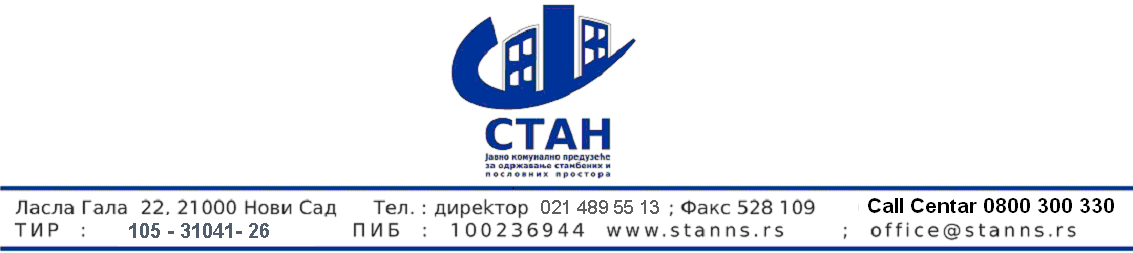 Број јавне набавке: 1/2020КОНКУРСНА ДОКУМЕНТАЦИЈАОТВОРЕНИ ПОСТУПАК-ОКВИРНИ СПОРАЗУМ-Грађевински материјалОзнака из општег речника набавке: 44110000Укупан број страна :71Рок за достављање понуда: закључно са 05.03.2020.година, до 12 часова.Датум отварања понуда: 05.03.2020.година, у 12:15 часова Фебруар, 2020. годинаНа основу члана 32.,40.став 1, члана 40а став 2. тачка 1. и 61. Закона о јавним набавкама (“Службени гласник Републике Србије” број 124/12, 14/15 и број 68/15, у даљем тексту: Закон) и члана 2. и 8. Правилника о обавезним елементима конкурсне документације у поступцима јавних набавки и начину доказивања испуњености услова (“Службени гласник Републике Србије” број 86/2015 и 41/2019), Одлуке о покретању поступка јавне набавке 1/2020 број 159 од 04.02.2020.године и Решења о образовању комисије за јавну набавку 1/2020 број 160 од 04.02.2020.године, припремељена је:КОНКУРСНА ДОКУМЕНТАЦИЈАу отвореном поступку за јавну набавку добара– Грађевински материјалЈавна набавка број:1/2020Садржај конкурсне документацијеОПШТИ ПОДАЦИ О ЈАВНОЈ НАБАВЦИПодаци о наручиоцуНаручилац: Јавно комунално предузеће “Стан”Адреса: Ласла Гала 22, Нови СадИнтернет страница: www.stanns.rsВрста поступка јавне набавкеПредметна јавна набавка се спроводи у отвореном поступку, у складу са Законом и подзаконским актима којима се уређују јавне набавке.Предмет јавне набавкеПредмет јавне набавке број 1/2020 су добра – Грађевински материјал.Циљ поступкаПоступак јавне набавке се спроводи ради закључења оквирног споразума.Оквирни споразум  ће се закључити између наручиоца и 3 (три) понуђача. Рок трајања оквирног споразума – једна година од дана обостраног потписивања.Уколико наручилац не добије унапред одређени број прихватљивих понуда, наручилац може да закључи оквирни споразумса мањим бројем понуђача, односно и са једним сходно члану 40. Став 3. Закона. Контакт лице и службаЛице за контакт: Ранковић ЗоранЕ-mail адреса: zrankovic@stanns.rsПријем електронске поште врши се радним данима (понедељак-петак) у радно време наручиоца од 08:00 – 14:00 часова.Сва документација која је послата после радног времена наручиоца телефаксом и електронском поштом сматраће се да је примљена првог наредног радног дана наручиоца.ПОДАЦИ О ПРЕДМЕТУ ЈАВНЕ НАБАВКЕПредмет јавне набавкеПредмет јавне набавке број 1/2020 су добра:Грађевински материјалОзнака из општег речника набавке: 44110000 – Грађевински материјали.Врста оквирног споразумаОквирни споразум се закључује са три понуђача на период од једне године. У периоду трајања оквирног споразума Наручилац  закључује појединачне уговоре о јавној набавци при чему је обавезан да приликом избора најповољније понуде и доношења одлуке о додели појединачног уговора поступа у складу са чланом 40. став 6. и чланом 40а, став 2. тач. 1. ЗЈН и условима дефинисаним у оквирном споразуму.Поступак доделе појединачних уговора по оквирном споразуму, спроводи се према условима за доделу уговора утврђеним у оквирном споразуму, на основу већ достављених понуда добављача, без поновног отварања конкуренције међу добављачима.Напомена:Вредност оквирног споразума је: Грађевински материјал.......................................13.000.000,00 РСДОБРАЗАЦ 1ВРСТА, ТЕХНИЧКЕ КАРАКТЕРИСТИКЕ, КВАЛИТЕТ, КОЛИЧИНА И ОПИС ДОБАРА, НАЧИН СПРОВОЂЕЊА КОНТРОЛЕ И ОБЕЗБЕЂЕЊА ГАРАНЦИЈЕ КВАЛИТЕТА, РОК И МЕСТО ИСПОРУКЕТЕХНИЧКА СПЕЦИФИКАЦИЈАУколико је у пољу „ЈЕДИНИЧНА ЦЕНА“ уписано „0,00“ тумачиће се да је предметна позиција понуђена без надокнаде (бесплатна);Уколико је у пољу „ЈЕДИНИЧНА ЦЕНА“ уписана „/“ или је остављено празно поље и слично, Наручилац ће тумачити да Понуђач предметну позицију не нуди и понуда се одбија као неприхватљива.Напомена:*Укупна цена без ПДВ-а служи само за упоређивање приспелих понуда. Ако приликом множења оквирних количина и јединичних цена укупно понуђена цена буде изнад процењене вредности, неће се понуда одбити као неприхватљива. Количине наведене у техничкој спецификацији су оквирне. Стварне количине за испоруку ће се дефинисати у обострано потписаним појединачним уговорима или наруџбеницама, после потписивања оквирног споразума са три понуђача.Уговарање се врши по јединичним ценама из техничке спецификације која је саставни део оквирног споразума и количинама из обострано потписаног појединачног уговора или наруџбенице до укупне вредности оквирног споразума од  13.000.000,00 динараМ.П.		Потпис овлашћеног лица понуђача:УСЛОВИ ЗА УЧЕШЋЕ У ПОСТУПКУ ЈАВНЕ НАБАВКЕ ИЗ ЧЛАНА 75. И 76. ЗАКОНА И УПУТСТВО КАКО СЕ ДОКАЗУЈЕ ИЗСПУЊЕНОСТ ТИХ УСЛОВАУСЛОВИ ЗА УЧЕШЋЕ У ПОСТУПКУ ЈАВНЕ НАБАВКЕ ИЗ ЧЛАНА 75. И 76. ЗАКОНАПраво на учешће у поступку предметне јавне набавке има понуђач који испуњава обавезне услове за учешће у поступку јавне набавке дефинисане чланом 75. Закона, и то.Да је регистрован код надлежног органа, односно уписан у одговарајући регистар (члан 75. став 1. тачка 1) Закона);Да он и његов законски заступник није осуђиван за неко од кривичних дела као члан организоване криминалне групе, да није осуђиван за кривична дела против привреде, кривична дела против животне средине, кривично дело примања или давања мита, кривично дело превара (члан 75. став 1. тачка 2) Закона).Да је измирио доспеле порезе, доприносе и друге јавне дажбине у складу са прописима Републике Србије или стране државе када има седиште на њеној територији (члан 75. став 1. тачка 4) Закона).Понуђач је дужан да при састављању понуде изричито наведе да је поштовао обавезе које произлазе из важећих прописа о заштити на раду, запошљавању и условима рада, заштити животне средине, као и да гарантује да нема забрану обављања делатности која је на снази у време подношења понуде(члан 75. став 2. Закона).Понуђач који учествује у поступку предметне јавне набавке, мора испунити додатне услове за учешће у поступку јавне набавке, дефинисане чланом 76. Закона, и то:Финансијски  капацитет:Да понуђач у задњих 12 (дванаест) месеци који претходе месецу објављивања позива за подношење понуда на Порталу јавних набавки није био неликвидан.Пословни капацитет:Да је понуђач у последње три године (2017/18/19), извршио испоруку материјала који је предмет јавне набавке уукупној вредности већој од 10.000.000,00 динара без ПДВ-а.Технички капацитетПонуђач мора да располаже са минималном техничком опремљеношћу:- 2 теретна возила носивости минимум 1,2 тоне1.3	Уколико понуђач подноси понуду са подизвођачем, у складу са чланом 80. Закона, подизвођач мора да испуњава обавезне услове из члана 75. став 1. тачка 1) до 4) Закона.1.4	Уколико понуду подноси група понуђача, свки понуђач из групе понуђача, мора да испуни обавезне услове из члана 75. став 1. тачка 1) до 4) Закона, а додатне услове испуњавају заједно.УПУТСТВО КАКО СЕ ДОКАЗУЈЕ ИСПУЊЕНОСТ УСЛОВАУслов из члана 75. став 1. тачка 1) Закона - Доказ:извод из регистра Агенције за привредне регистре, односно извод из Привредног суда.Услов из члана 75. став 1. тачка 2) Закона - Доказ:Правна лица:1) Извод из казнене евиденције, односно уверење основног суда на чијем подручју се налази седиште домаћег правног лица, односно седиште представништва или огранка страног правног лица, којим се потврђује да правно лице није осуђивано за кривична дела против привреде, кривична дела против животне средине, кривично дело примања или давање мита, кривично дело преваре; 2) Извод из казнене евиденције Посебног одељења за организовани криминал Вишег суда у Београду, којим се потврђује да правно лице није осуђивано за неко од кривичних дела организованог криминала; 3) Извод из казнене евиденције, односно уверење надлежне полицијске управе МУП-а, којим се потврђује да законски заступник понуђача није осуђиван за кривична дела против привреде, кривична дела против животне средине, кривично дело примања или давања мита, кривично дело преваре и неко од кривичних дела организованог криминала (захтев се може поднети према месту рођења или према месту пребивалишта законског заступника). Уколико понуђач има више законских заступника дужан је да достави доказ за сваког од њих. Предузетници и физичка лица: Извод из казнене евиденције, односно уверење надлежне полицијске управе МУП-а, којим се потврђује да није осуђиван за неко од кривичних дела као члан организоване криминалне групе, да није осуђиван за кривична дела против привреде, кривична дела против животне средине, кривично дело примања или давања мита, кривично дело преваре (захтев се може поднети према месту рођења или према месту пребивалишта).	Доказ не може бити старији од два месеца пре отварања понуда;Услов из члана 75. став 1. тачка4) Закона - Доказ:Уверење Пореске управе Министарства финансија и привреде да је измирио доспеле порезе и доприносе и уверење надлежне управе локалне самоуправе да је извршио обавезе по основу изворних локалних јавних прихода или потврду Агенције за приватизацију да се понуђач налази у поступку приватизације.Доказ не може бити старији од два месеца пре отварања понуда;Услов из члана 75. став 2. Закона - Доказ:Потписан и оверен Образац изјаве (Образац 7). Изјава мора да буде потписана од стране овлашћеног лица понуђача и оверена печатом.Уколико понуду подноси група понуђача, Изјава мора бити потписана од стране овлашћеног лица сваког понуђача из групе понуђача и оверена печатом.Испуњеност додатних услова за учешће у поступку предметне јавне набавке, понуђач доказује достављањем следећих доказа:Финансијски капацитет – Доказ:Понуђач је дужан да достави Потврду Народне банке Србије да понуђач у задњих дванаест месеци који претходе месецу објављивања позива за подношење понуда на Порталу јавних набавки није био неликвидан.Пословни капацитет – Доказ: Понуђач је дужан да достави  референц листу испоручених добара у претходне3 године(2017/18/19. год.) за предмет јавне набавке, која садржи (назив наручиоца, контакт особу, адресу и број телефона, вредност испоручених добара(реализована вредност уговора). Референц листа мора да буде потписана од стране одговорног лица понуђача. Понуђач је дужан да узреференц листу достави фотокопије Потврда од стране Наручилаца наведених у референц листи. Наручилац задржава право накнадне провере.Технички капацитет – Доказ: Понуђач доставља фотокопију важећих саобраћајних дозвола, уговоре о закупу, најму или лизингу возила, који важе у моменту отварања понуда и за све време важења оквирног споразума и појединачних уговора.Уколико понуду подноси група понуђача понуђач је дужан да за сваког члана групе достави наведене доказе да испуњава услове из члана 75. став 1. тачка 1) до 4) Закона.Додатне услове група понуђача испуњава заједно.Уколико понуђач подноси понуду са подизвођачем, понуђач је дужан да за подизвођача достави доказе да испуњава услове из члана 75. став 1. тачка 1) до 4) Закона.Наведене доказе о испуњености услова понуђач може доставити у виду неоверених копија, а наручилац може пре доношења одлуке о додели уговора да тражи од понуђача, чија је понуда на основу извештаја за јавну набавку оцењена као најповољнија, да достави на увид оригинал или оверену копију свих или појединих доказа.Ако понуђач у остављеном, примереном року, који не може бити краћи од пет дана, не достави на увид оригинал или оверену копију тражених доказа, наручилац ће његову понуду одбити као неприхватљиву.Понуђач који су регистровани у регистру који води Агенција за привредне регистре не морају да доставе доказ из члана 75. став 1. тачка 1) до тачке 3), који су јавно доступни на интернет страници Агенције за привредне регистре – Регистар понуђача.Наручилац неће одбити понуду као непихватљиву, уколико не садржи доказ одређен конкурсном документацијом, ако понуђач наведе у понуди интернет страницу на којој су подаци, који су тражени у оквиру услова јавно доступни.Уколико је доказ о испуњености услова електронски документ, понуђач доставља копију електронског документа у писаном облику, у складу са законом којим се уређује електронски документ.Ако се у држави у којој понуђач има седиште не издају тражени докази, понуђач може, уместо доказа, приложити своју писану изјаву, дату под кривичном и материјалном одговорношћу оверену пред судским или управним органом, јавним бележником или другим надлежним органом те државе.Ако понуђач има седиште у другој држави, наручилац може да провери да ли су документи којима понуђач доказује испуњеност тражених услова издати од стране надлежних органа те државе.Понуђач је дужан да без одлагања писмено обавести наручиоца о било којој промени у вези са испуњеношћу услова из поступка јавне набавке, која наступи до доношења одлуке, односно закључења уговора, односно током важења уговора о јавној набавци и да је документује на прописани начин.Понуђачи могу, у складу са одредбама члана 77. став 4. Закона, уместо обавезних и додатних услова за учествовање, доставити изјаву којом под пуном материјалном и кривичном одговорношћу, потврђују да испуњавају тражене услове, осим услова из члана 75, став 1. тачка 5) (да има важећу дозволу надлежног органа за обављање делатности која је предмет јавне набавке, ако је таква дозвола предвиђена посебним прописом).Ако је понуђач доставио изјаву из члана 77. став 4. овог Закона, Наручилац је пре доношења одлуке о додели уговора дужан да од понуђача чија је понуда оцењена као најповољнија затражи да достави копију захтеваних доказа о испуњености услова, а може и да затражи на увид оригинал или оверену копију свих или појединих доказа. Наручилац доказе може да затражи и од осталих понуђача (члан 79. став 2. Закона).Ако понуђач у остављеном, примереном року, који не може бити краћи од пет дана, не достави копију захтеваних доказа о испуњености услова или (уколико наручилац то захтева) на увид оригинал или оверену копију свих или појединих доказа, наручилац ће његову понуду одбити као неприхватљиву.УПУТСТВО ПОНУЂАЧИМА КАКО ДА САЧИНЕ ПОНУДУПОДАЦИ О ЈЕЗИКУ НА КОЈЕМ ПОНУДА МОРА ДА БУДЕ САСТАВЉЕНАПонуду саставити на српском језику.НАЧИН НА КОЈИ ПОНУДА МОРА ДА БУДЕ САЧИЊЕНАПонуђач понуду подноси непосредно или путем поште у затвореној коверти или кутији, затворену на начин да се приликом отварања понуда може са сигурношћу утврдити да се први пут отвара.На полећини коверте или на кутији навести назив и адресу понуђача.У случају да понуду подноси група понуђача, на коверти је потребно назначити да се ради о групи понуђача и навести називе и адресу свих учесника у заједничкој понуди.Понуду доставити на адресу: ЈКП “Стан”, Ласла Гала 22, Нови Сад, са назнаком: “Понуда за јавну набавку –Грађевински материјал, ЈН број 1/2020 – НЕ ОТВАРАТИ”. Понуда се сматра благовременом уколико је примљена од стране наручиоца до 05.03..2020. године до  12:00 часова.Наручилац ће,по пријему одређене понуде, на коверти, односно кутији у којој се понуда налази, обележити време пријема и евидентирати број и датум јпонуде према редоследу приспећа. Уколико је понуда достављена непосредно, наручилац ће понуђачу предати потврду пријема понуде. У потврди о пријему наручилац ће навести датум и сат пријема понуде.Понуда коју наручилац није примио у року одређеном за подношење понуда, односно која је примљена по истеку дана и сата до којег се могу понуде подносити, сматраће се неблаговременом.Понуда, поред докумената, којим се доказује испуњеност обавезних и додатних услова, мора садржати:Образац понуде,Врста, техничке карактеристике, квалитет, количина и опис добара, начин спровођења контроле и обезбеђења гаранције квалитета, рок и место испоруке,Модел оквирног споразума,Образац структуре цена,Образац трошкова припреме понуде (достављање овог обрасца није обавезно),Образац изјаве о назависној понуди,Образац изјаве о поштовању обавеза из члана 75. став 2. Закона,Меница за озбиљност понуде.Наведени обрасци морају бити попуњени, не графитном оловком, потписани од стране овлашћеног лица понуђача, и оверени печатом.Уколико понуђачи подносе заједничку понуду, група понуђача може да се определи да обрасце дате у конкурсној документацији потписују и печатом оверавају сви понуђачи из групе понуђача или група понуђача може да одреди једног понуђача из групе који ће попуњавати, потписивати и печатом оверавати обрасце дате у конкурсној документацији,  – не односи се на обрасце који подразумевају давање изјава под материјалном и кривичном одговорношћу (Образац изјаве о независној понуди и Образац изјаве у складу са чланом 75.став2.Закона о јавним набавкама)Уколико понуђачи подносе заједничку понуду, обрасци који подразумевају давање изјава под моралном и кривичном одговорношћу(Образац изјаве о независној понуди и Образац изјаве у складу са чланом 75.став2.Закона о јавним набавкама),достављају се за сваког учесника у заједничкој понуди посебно и сваки од учесника у заједничкој понуди потписује и печатом оверава образац који се на њега односи. У случају да се понуђачи определе да један понуђач из групе потписује и печатом оверава обрасце дате у конкурсној документацији (изузев образаца који подразумевају давање изјава под материјалниом и кривичном одговорношћу), наведено треба дефинисати споразумом којим се понуђачи из групе међусобно и према наручиоцу обавезују на извршење јавне набавке, а који чини саставни део заједничке понуде сагласно члану 81. Закона.ПАРТИЈЕПредметна јавна набавка није обликована по партијама.ПОНУДА СА ВАРИЈАНТАМАПодношење понуде са варијантама није дозвољено.НАЧИН ИЗМЕНЕ, ДОПУНЕ И ОПОЗИВА ПОНУДЕУ року за подношење понуде, понуђач може да измени, допуни или опозове своју понуду на начин који је одређен за подношење понуде.Понуђач је дужан да јасно назначи који део понуде мења, односно која документа накнадно доставља.Измену, допуну или опозив понуде треба доставити на адресу: ЈКП “Стан”, Ласла Гала 22, Нови Сад, са назнаком:-  “Измена понуде за јавну набавку –Грађевински материјал, ЈН број 1/2020 – НЕ ОТВАРАТИ”, или- “Допуна понуде за јавну набавку –Грађевински материјал, ЈН број 1/2020– НЕ ОТВАРАТИ”, или- “Опозив понуде за јавну набавку – Грађевински материјал, ЈН број 1/2020– НЕ ОТВАРАТИ”, или- “Измена и допуна понуде за јавну набавку – Грађевински материјал, ЈН број 1/2020– НЕ ОТВАРАТИ”.На полеђини коверте или на кутији навести назив и адресу понуђача. У случају да понуду подноси група понуђача, на коверти је потребно назначити да се ради о групи понуђача и навести називе и адресу свих учесника у заједничкој понуди.По истеку рока за подношење понуда понуђач не може да повуче нити да мења своју понуду.УЧЕСТВОВАЊЕ У ЗАЈЕДНИЧКОЈ ПОНУДИ ИЛИ КАО ПОДИЗВОЂАЧПонуђач може да поднесе само једну понуду.Понуђач који је самостално поднео понуду не може истовремено да учествује у заједничкој понуди или као подизвођач, нити исто лице може учествовати у више заједничких понуда.У Обрасцу понуде (Образац 2), понуђач наводи на који начин подноси понуду, односно да ли подноси понуду самостално, или као заједничку понуду, или подноси понуду са подизвођачем.ПОНУДА СА ПОДИЗВОЂАЧЕМУколико понуђач подноси понуду са подизвођачем, дужан је да у Обрасцу понуде (Образац 2) наведе да понуду подноси са подизвођачем, проценат укупне вредности набавке који ће поверити подизвођачу, а који не може бити већи од 50%, као и део предмета набавке који ће извршити преко подизвођача.Понуђач у Обрасцу понуде наводи назив и седиште подизвођача, уколико ће делимично извршење набавке поверити подизвођачу.Уколико оквирни споразуми и појединачни уговори о јавној набавци буду закључени између наручиоца и понуђача који подноси понуду са подизвођачем, тај подизвођач ће бити наведен и у оквирном споразуму и у уговору о јавној набавци.Понуђач је дужан да за подизвођаче достави доказе о испуњености услова који су наведени у конкурсној документацији, у складу са Упутством како се доказује испуњеност услова.Понуђач у потпуности одговара наручиоцу за извршење обавеза из поступка јавне набавке, односно извршење уговорних обавеза, без обзира на број подизвођача.Понуђач је дужан да наручиоцу, на његов захтев, омогући приступ код подизвођача, ради утврђивања испуњености тражених услова.У предметној јавној набавци наручилац не предвиђа пренос доспелих потраживања директно подизвођачу.ЗАЈЕДНИЧКА ПОНУДАПонуду може поднети група понуђача.Уколико понуду подноси група понуђача, саставни део заједничке понуде мора бити споразум који се понуђачи из групе међусобно и према наручиоцу обавезују на извршење јавне набавке, а који обавезно садржи податке из члана 81. става 4. тачка 1) и 2) Закона и то податке о:податке о члану групе који ће бити носилац посла, односно који ће поднети понуду и који ће заступати групу понуђача пред наручиоцем и,опис послова сваког од понуђача из групе понуђача у извршењу уговора.Група понуђача је дужна да достви све доказе о изпуњености услова који су наведени у конкурсној документацији, у складу са Упутством како се доказује испуњеност услова.Понуђачи из групе понуђача одговарају неограничено солидарно према наручиоцу.Задруга може поднети понуду самостално, у своје име, а за рачун задругара или заједничку понуду у име задругара.Ако задруга подноси понуду у своје име за обавезе из поступка јавне набавке и уговора о јавној набавци одговара задруга и задругари у складу са законом.Ако задруга подноси заједничку понуду у име задругара, за обавезе из поступка јавне набавке и уговора о јавној набаци неограничено солидарно одговарају задругари.НАЧИН И УСЛОВИ ПЛАЋАЊА, ГАРАНТНИ РОК, КАО И ДРУГЕ ОКОЛНОСИ ОД КОЈИХ ЗАВИСИ ПРИХВАТАЊЕ ПОНУДЕЗахтеви у погледу начина, рока и услова плаћањаИсплата фактура извршиће се од стране Наручиоца у року до 45 (четрдесетпет) дана од дана пријема исправне фактуре оверене од стране овлашћених лица испред Наручиоца, након претходно извршене записничке примопредаје добара.Испоручилац ће фактуристи  добра  на  основу јединичних цена из усвојене понуде.Плаћање се врши уплатом на рачун понуђача.Понуда понуђача који буде захтевао уплату аванса, биће одбијена као неприхватљива.Захтеви у погледу начина, рока и места испоруке добараИспорука ће се вршити сукцесивно у року од _______ (максимум 3 радна дана) од дана пријема писаног захтева наручиоца.Место испоруке Fco купац – Ласла Гала 22, Нови Сад.Захтеви у погледу рока важења понудеРок важења понуде __  (минимум 30 дана) од дана отварања понуда.У случају истека рока важења понуде, наручилац је дужан да у писаном облику затражи од понуђача продужење рока важења понуде.Понуђач који прихвати захтев за продужење рока важења понуде не може мењати понуду.Захтеви у погледу гарантног рокаГарантни рок: ________ (минимум 12)  месеци  рачунајући од дана примопредаје добара.У гарaнтном периоду, понуђачи су у обавези да по пријему писане рекламације Наручиоца, о свом трошку замене неисправна добра са новим одговарајућег квалитета.Други захтевиНема других захтева.ВАЛУТА И НАЧИН НА КОЈИ МОРА ДА БУДЕ НАВЕДЕНА И ИЗРАЖЕНА ЦЕНА У ПОНУДИЦена мора бити исказана у динарима, са и без пореза на додату вредност, са урачунатим свим трошковима које понуђач има у реализацији предметне јавне набавке, с тим да ће се за оцену понуде узимати у обзир цена без пореза на додату вредност.Цена је фиксна и не може се мењати.Ако је у понуди исказана неуобичајено ниска цена, наручилац ће поступити у складу са чланом 92. Закона.ПОДАЦИ О ВРСТИ, САДРЖИНИ, НАЧИНУ ПОДНОШЕЊА, ВИСИНИ И РОКОВИМА ОБЕЗБЕЂЕЊА ИСПУЊЕЊА ОБАВЕЗА ПОНУЂАЧА11.1 За озбиљност понудеПонуђач је дужан да у понуди достави 1 (једну) бланко сопствену меницу, која мора бити евидентирана у Регистру меница и овлашћења Народне банке Србије, као и доказ о регистрацији меница. Меница мора бити оверена печатом и потписана од стране лица овлашћеног за потписивање, а уз исту мора бити достављено попуњено и оверено менично овлашћење – писмо, са назначеним износом од 1.300.000,00 динара без ПДВ-а. Уз меницу мора бити достављена копија картона депонованих потписа који је издат од стране пословне банке коју понуђач наводи у меничном овлашћењу – писму. Рок важења менице је минимум 30 дана од дана отварања понуда.Наручилац ће уновчити меницу дату уз понуду уколико: понуђач након истека рока за подношење понуда повуче, опозове или измени своју понуду; понуђач коме је додељен оквирни споразум благовремено не потпише оквирни споразум о јавној набавци; понуђач коме је додељен оквирни споразум не поднесе средство обезбеђења за добро извршење посла у складу са захтевима из конкурсне документације.Наручилац ће вратити меницу понуђачима са којима није закључен оквирни споразум, одмах по закључењу оквирног споразума са изабраним понуђачем.Уколико понуђач не достави меницу понуда ће бити одбијена као неприхватљива.11.2 За добро извршење посла-оквирни споразумИзабрани понуђач се обавезује да ћe приликом закључења оквирног споразума, предати Наручиоцу 1 (једну) бланко сопствену меницу, као обезбеђење за добро извршење посла, која мора бити евидентирана у Регистру меница и овлашћења Народне банке Србије. Меница мора бити оверена печатом и потписанаод стране лица овлашћеног за потписивање, а уз исту мора бити достављено попуњено и оверено менично овлашћење,са назначеним износом од 10% од укупне вредности оквирног споразума без ПДВ-а.Уз меницу мора бити достављена копија картона депонованих потписа који је издат од пословне банке коју Изабрани понуђач наводи у меничном овлашћењу – писму. Рок важења менице је 13 месеци од обостраног потписивања оквирног споразума.Наручилац ће уновчити дате меницу уколико: изабрани Понуђач не буде извршавао своје обавезе у роковима и на начин предвиђен оквирним споразумом, не закључи појединачни уговор у складу са овим оквирним споразумом или не достави средство обезбеђења уз појединачни уговор који Наручилац и Изабрани понуђач закључе по основу оквирног споразума.11.3 За добро извршење посла-појединачан уговор о јавној набавци закључен на основу овог оквирног споразумаИзабрани понуђач се обавезује да ће приликом закључења појединачног уговора на основу оквирног споразума, предати Наручиоцу 1 (једну) бланко сопствену меницукао обезбеђење за добро извршење посла, која мора бити евидентирана у Регистру меница и овлашћења Народнебанке Србије. Меница мора бити оверена печатом и потписана од стране лица овлашћеног за потписивање,а уз исту мора бити достављено попуњено и оверено менично овлашћење,са назначеним износом од 10% од укупне вредности појединачног уговора без ПДВ-а., са роком важности који је 30 (тридесет) дана дужи од истека важења појединачног уговора.	Наручилац ће уновчити дату меницу у случају да Изабрани понуђач не извршава све своје	обавезе у роковима и на начин предвиђен појединачним уговором. За отклањање грешака у гарантном року- појединачан уговор о јавној набавци  закључен на основу овог оквирног споразумаИзабрани понуђач се обавезује да у тренутку примопредаје добара, преда Наручиоцу 1 (једну) бланко сопствену меницу као обезбеђење за отклањање евентуалних недостатака угарантном року,којa мора бити евидентиранa у Регистру меница и овлашћења Народне	банке Србије.Меницa мора бити оверенa печатом и потписанa од стране лица овлашћеног за потписивање, а уз исту мора бити достављено попуњено и оверено менично овлашћење –писмо, са назначеним износом од 5% од укупне вредности из појединачног уговора који закључе Наручилац и Изабрани понуђач.Уз меницу мора бити достављена копија картона депонованих потписа који је издат од пословне банке коју Изабрани понуђач наводи у меничном овлашћењу – писму.Рок важења меницe тече од дана извршене примопредаје добара, и траје 5 (пет) дана дуже од истека гарантног рока.Наручилац ће уновчити дату меницу уколико Изабрани понуђач у току трајања гарантног рока не отклони недостатке.Уколико уговорена вредност појединачног уговора закљученог на основу овог оквирног споразума није већа од износа из члана 39. став 2. Закона о јавним набавкама, Наручилац може одлучити да по појединачном уговору не уговара средства обезбеђењаЗАШТИТА ПОВЕРЉИВОСТИ ПОДАТАКА КОЈЕ НАРУЧИЛАЦ СТАВЉА ПОНУЂАЧИМА НА РАСПОЛАГАЊЕ, УКЉУЧУЈУЋИ И ЊИХОВЕ ПОДИЗВОЂАЧЕПредметна набавка не садржи поверљиве информације које наручилац ставља на располагање.ИЗМЕНЕ ТОКОМ ТРАЈАЊА УГОВОРА ИЗ ЧЛАНА 115. СТАВ 1Наручилац може након закључења уговора о јавној набавци без спровођења поступка јавне набавке повећати обим предмета набавке, с тим да се вредност уговора може повећати максимално до 5% од укупне вредности првобитно закљученог уговора, при чему укупна вредност повећања уговора не може да буде већа од вредности из члана 39. став 1. овог закона, односно члана 124а за наручиоце из области водопривреде, енергетике, саобраћаја и поштанских услуга, под условом да је та могућност јасно и прецизно наведена у конкурсној документацији и уговору о јавној набавци.ДОДАТНЕ ИНФОРМАЦИЈЕ ИЛИ ПОЈАШЊЕЊА У ВЕЗИ СА ПРИПРЕМАЊЕМ ПОНУДЕЗаинтересовано лице може, у писаном облику (путем поште на адресу наручиоца, електронске поште на е-маил zrankovic@stanns.rs тражити од наручиоца додатне информације или појашњења у вези са припремањем понуде, при чему може да укаже Наручиоцу и на евентуалне недостатке и неправилности у конкурсној документацији, најкасније 5 дана пре истека рока за подношење понуде.Наручилац је дужан да у року од 3 дана од дана пријема захтева, објави одговор на Порталу јавних набавки и на својој интернет страници.Додатне информације или појашњења упућују се са напоменом “Захтев за додантим информацијама или појашњењима конкурсне документације, ЈН број 1/2020”.Ако наручилац измени или допуни конкурсну документацију 8 или мање дана пре истека рока за подношење понуда, дужан је да продужи рок за подношење понуда и објави обавештење о продужењу рока за подношење понуда.По истеку рока предвиђеног за подношење понуда наручилац не може да мења нити да допуњује конкурсну документацију.Тражење додатних информација или појашњења у вези са припремањем понуде, телефоном није дозвољено.Комуникација у поступку јавне набавке врши се искључиво на начин одређен чланом 20. Закона.ДОДАТНА ОБЈАШЊЕЊА ОД ПОНУЂАЧА ПОСЛЕ ОТВАРАЊА ПОНУДА И КОНТРОЛА КОД ПОНУЂАЧА ОДНОСНО ЊЕГОВОГ ПОДИЗВОЂАЧАПосле отварања понуда наручилац може приликом стручне оцене понуда да у писаном облику захтева од понуђача додатна објашњења која ће му помоћи при прегледу, вредновању и упоређивању понуда, а може да врши контролу (увид) код понуђача, односно његовог подизвођача (члан 93. Закона).Уколико наручилац оцени да су потребна додатна објашњења или је потребно извршити контролу (увид) код понуђача, односно његовог подизвођача, наручилац ће понуђачу оставити примерени рок да поступи по позиву наручиоца, односно да омогући наручиоцу контролу (увид) код понуђача, као и код његовор подизвођача.Наручилац може уз сагласност понуђача да изврши исправке рачунских грешака уочених приликом разматрања понуде по окончаном поступку отварања.У случају разлике између јединичне и укупне цене, меродавна је јединична цена.Ако се понуђач не сагласи са исправком рачунских грешака, наручилац ће његову понуду одбити као неприхватљиву.ВРСТЕ КРИТЕРИЈУМА ЗА ИЗБОР НАЈПОВОЉНИЈЕ ПОНУДЕ, ЕЛЕМЕНТИ КРИТЕРИЈУМА И МЕТОДОЛОГИЈА ЗА ДОДЕЛУ ПОНДЕРА ЗА СВАКИ ЕЛЕМЕНТ КРИТЕРИЈУМАКритеријум за избор најповољније понуде је најнижа понуђена цена (Рангира се укупна цена без ПДВ-а из обрасца 2, тачка 5.1.)ЕЛЕМЕНТИ КРИТЕРИЈУМА НА ОСНОВУ КОЈИХ ЋЕ НАРУЧИЛАЦ ИЗВРШИТИ ДОДЕЛУ ОКВИРНОГ СПОРАЗУМАУ СИТУАЦИЈИ КАДА ПОСТОЈЕ ДВЕ ИЛИ ВИШЕ ПОНУДА СА ЈЕДНАКИМ БРОЈЕМ ПОНДЕРАИЛИ ИСТОМ ПОНУЂЕНОМ ЦЕНОМУ случају да постоје две или више понуда са истим бројем пондера, наручилац ће доделити оквирни споразум понуђачу који понуди краћи рок испоруке добара.КОРИШЋЕЊЕ ПАТЕНТА И ОДГОВОРНОСТ ЗА ПОВРЕДУ ЗАШТИЋЕНИХ ПРАВА ИНТЕЛЕКТУАЛНЕ СВОЈИНЕ ТРЕЋИХ ЛИЦАНакнаду за коришћење патената, као и одговорност за повреду заштићених права интелектуалне својине трећих лица сноси понуђач.РОКОВИ И НАЧИН ПОДНОШЕЊА ЗАХТЕВА ЗА ЗАШТИТУ ПРАВА СА УПУТСТВОМ О УПЛАТИ ТАКСЕ ИЗ ЧЛАНА 156. ЗАКОНАЗахтев за заштиту права може да поднесе понуђач, односно заинтересовано лице, које има интерес за доделу уговора у поступку јавне набавке и које је претрпело или би могло да претрпи штету због поступања наручиоца противно одредбама Закона.Захтев за заштиту права подноси се Наручиоцу, а копија се истовремено доставља Републичкој комисији.Примерак захтева за заштиту права подносилац истовремено доставља Републичкој комисији. Захтев за заштиту права се доставља непосредноили препорученом пошиљком са повратницом. Захтев за заштиту права се може поднети у току целог поступка јавне набавке, против сваке радње наручиоца, осим уколико Законом није другачије одређено. Захтев за заштиту права којим се оспорава врста поступка, садржина позива за подношење понуда или конкурсне документације сматраће се благовоременом ако је је примљен од стране наручиоца најкасније седам дана пре истека рока за подношење понуда, без обзира на начин достављања и уколико је подносилац захтева у складу са чланом 63. став 2. Овог Закона указао Наручиоцу на евентуалне недостатке и неправилности, а Наручилац исте није отклонио.Захтев за заштиту права којим се оспоравају радње које Наручилац предузима пре истека рока за подношење понуда, а након истека рока из става 3. члана 149. Закона, сматраће се благовременим уколико је поднет најкасније до истека рока за подношење понуда.После доношења одлуке о додели уговор из члана 108. Закона или одлуке о обустави поступка јавне набавке из члана 109. Закона, рок за подношење захтева за заштиту права је 10 дана од дана објављивања одлуке на Порталу јавних набавки.Захтевом за заштиту права не могу се оспоравати радње наручиоца предузете у поступку јавне набавке ако су подносиоцу захтева били или могли бити познати разлози за његово подношење пре истека рока за подношење захтева из става 3. и 4. члана 149. Закона, а подносилац захтева га није поднео пре истека тог рока.Ако је у истом поступку јавне набавке поново поднет захтев за заштиту права од стране истог подносиоца захтева, у том захтеву се не могу оспоравати радње наручиоца за које је подносилац захтева знао или могао знати приликом подношења претходног захтева.О поднетом захтеву за заштиту права наручилац објављује обавештење на Порталу јавних набавки и на својој интернет страници најкасније у року од два дана од дана пријема захтева за заштиту права.Захтев за заштиту права не задржава даље активности наручиоца у поступку јавне набавке у складу са одредбама члана 150. Закона.Наручилац може да одлучи да заустави даље активности у случају подношења захтева за заштиту права, при чему је дужан да у обавештењу о поднетом захтеву за заштиту права наведе да зауставља даље активности у поступку јавне набавке.Подносилац захтева је дужан да на одређен рачун буџета Републике Србије уплати таксу из члана 156. Закона у износу од 120.000,00 динара уколико оспорава одређену радњу наручиоца пре отварања понуда и ако процењена вредност није већа од 120.000.000,00 динара, 250.000,00 динара ако се захтев за заштиту права подноси пре отварања понуде и ако је процењена вредност већа од 120.000.000,00 динара.Уколико се захтев за заштиту права подноси након отварања понуда и ако процењена вредност није већа од 120.000.000,00 динара такса износи 120.000,00 динара, као и ако је захтев поднет након отварања понуда и ако збир процењених вредности свих оспорених партија није већа од 120.000.000,00 динара, уколико је набавка обликована по партијама.Такса износи 0,1% процењене вредности јавне набавке, односно понуђене цене понуђача којем је додељен уговор, ако се захтев за заштиту права подноси након отварања понуда и ако је та вредност већа од 120.000.000,00 динара, односно 0,1% збира процењених вредности свих оспорених партија јавне набавке, односно понуђене цене понуђача којима су додељени уговори, ако се захтев за заштиту права подноси након отварања понуда и ако је та вредност већа од 120.000.000,00 динара.Као доказ о уплати таксе, у смислу члана 151. став 1. тачка 6) ЗЈН, прихватиће се:1. Потврда о извршеној уплати таксе из члана 156. ЗЈН која садржи следећеелементе:	(1) да буде издата од стране банке и да садржи печат банке;(2) да представља доказ о извршеној уплати таксе, што значи да потврда мора дасадржи податак да је налог за уплату таксе, односно налог за преноссредстава реализован, као и датум извршења налога.* Републичка комисијаможе да изврши увид у одговарајући извод евиденционог рачунадостављеног од стране Министарства финансија – Управе за трезор и на тај начин додатно провери чињеницу да ли је налог за пренос реализован.	(3) износ таксе из члана 156. ЗЈН чија се уплата врши;	(4) број рачуна: 840-30678845-06;	(5) шифру плаћања: 153 или 253;(6) позив на број: подаци о броју или ознаци јавне набавке поводом које сеподноси захтев за заштиту права;(7) сврха: ЗЗП; назив наручиоца; број или ознака јавне набавке поводом које сеподноси захтев за заштиту права;	(8) корисник: буџет Републике Србије;(9) назив уплатиоца, односно назив подносиоца захтева за заштиту права закојег је извршена уплата таксе;	(10) потпис овлашћеног лица банке.2. Налог за уплату, први примерак, оверен потписом овлашћеног лица и печатомбанке или поште, који садржи и све друге елементе из потврде о извршеној уплатитаксе наведене под тачком 1.3. Потврда издата од стране Републике Србије, Министарства финансија, Управеза трезор, потписана и оверена печатом, која садржи све елементе из потврде оизвршеној уплати таксе из тачке 1, осим оних наведених под (1) и (10), за подносиоцезахтева за заштиту права који имају отворен рачун у оквиру припадајућегконсолидованог рачуна трезора, а који се води у Управи за трезор (корисницибуџетских средстава, корисници средстава организација за обавезно социјалноосигурање и други корисници јавних средстава);4. Потврда издата од стране Народне банке Србије, која садржи све елементе изпотврде о извршеној уплати таксе из тачке 1, за подносиоце захтева за заштитуправа (банке и други субјекти) који имају отворен рачун код Народне банке Србије ускладу са законом и другим прописом.Поступак заштите права понуђача регулисан је одредбама члана 138. – 167. Закона.РОК У КОЈЕМ ЋЕ ОКВИРНИ СПОРАЗУМ БИТИ ЗАКЉУЧЕННаручилац ће оквирни споразум доставити понуђачу са којим се закључује у року од 8 дана од дана протека рока за подношење захтева за заштиту права из члана 149. Закона.У случају да је поднета само једна понуда наручилац може закључити оквирни споразум пре истека рока за подношење захтева за заштиту права, у складу са чланом 112. став 2. тачка 5) Закона.ОБРАЗАЦ 2ОБРАЗАЦ ПОНУДЕПонуда број _________ од ________.2020. године, за јавну набавку број 1/2020 –Грађевински материјалОПШТИ ПОДАЦИ О ПОНУЂАЧУПОНУДУ ПОДНОСИ:Напомена:Заокружити начин подношења понуде и уписати податке о подизвођачу, уколико се понуда подноси са подизвођачем, односно податке о свим учесницима заједничке понуде, уколико понуду подноси група понуђача.ПОДАЦИ О ПОДИЗВОЂАЧУНапомена: Табелу “Подаци о подизвођачу” попуњавају само они понуђачи који подносе понуду са подизвођачем, а уколико има већи број подизвођача од места предвићених у табели, потребно је да се наведени образац копира у довољном броју примерака, да се попуни и достави за сваког подизвођача.ПОДАЦИ О УЧЕСНИКУ У ЗАЈЕДНИЧКОЈ ПОНУДИНапомена:Табелу “Подаци о учеснику у заједничкој понуди” попуњавају само они понуђачи који подносе заједничку понуду, а уколико имавећи број учесника у заједничкој понуди од места предвиђених у табели, потребно је да се наведени образац копира у довољном броју примерака, да се попуни и достави за сваког понуђача који је учесник у заједничкој понуди.ОПИС ПРЕДМЕТА ЈАВНЕ НАБАВКЕ -Грађевински материјалМ.П.                     Потписовлашћеног лица понуђача:Напомена:Образац понуде понуђач мора да попуни, овери печатом и потпише, чиме потврђује да су тачни подаци који су у обрасцу понуде наведени. Уколико понуђачи подносе заједничку понуду, група понуђача може да се определи да образац понуде потписују и печатом оверавају сви понуђачи из групе понуђача или група понуђача може да одреди једног понуђача из групе који ће попунити, потписати и печатом оверити образац понуде.ОБРАЗАЦ 3МОДЕЛ ОКВИРНОГ СПОРАЗУМАОвај оквирни споразум закључен је између:Наручиоца ЈКП Станса седиштем у Новом Саду, улица Ласла Гала 22, које заступа директор Иван РадојичићПИБ: 100236944: Матични број: 08114854	(у даљем тексту: Наручилац)иследећих Испоручиоца:1. ................................................................................................са седиштем у ............................................, улица ..........................................,ПИБ:.......................... Матични број: ........................................Телефон:............................Телефакс:кога заступа...................................................................(у даљем тексту: Испоручилац 1);2. ................................................................................................са седиштем у ............................................, улица ..........................................,ПИБ:.......................... Матични број: ........................................Телефон:............................Телефакс:кога заступа...................................................................(у даљем тексту: Испоручилац 2);3. ................................................................................................са седиштем у ............................................, улица ..........................................,ПИБ:.......................... Матични број: ........................................Телефон:............................Телефакс:кога заступа...................................................................(у даљем тексту: Испоручилац 3).Стране у оквирном споразуму сагласно констатују:- да је Наручилац у складу са Законом о јавним набавкама („Службени гласник РС”124/12, 14/15 и број 68/15; у даљем тексту: Закон) спровео отворени поступак јавне набавке добара–Грађевински материјал, ЈН број 1/2020, са циљем закључивања оквирног споразума. Рок трајања Oквирног споразума je једна година.- да је Наручилац донео Одлуку о закључивању оквирног споразума број ............од ................., у складу са којом се закључује овај оквирни споразум између Наручиоца и Испоручиоца 1, Испоручиоца2,  Испоручиоца 3;- да је Испоручилац 1 доставио Понуду бр............ од..............................., која чинисаставни део овог оквирног споразума (у даљем тексту: Понуда Испоручиоца 1),- да је Испоручилац 2 доставио Понуду бр............ од..............................., која чинисаставни део овог оквирног споразума (у даљем тексту: Понуда Испоручиоца  2),- да је Испоручилац 3 доставио Понуду бр............ од..............................., која чинисаставни део овог оквирног споразума (у даљем тексту: Понуда Испоручиоца  3),- овај оквирни споразум не представља обавезу Наручиоца на закључивање уговора о јавној набавци.Стране у оквирном споразуму сагласно констатују:ПРЕДМЕТ ОКВИРНОГ СПОРАЗУМАЧлан 1.Предмет оквирног споразума је утврђивање услова за закључивање свих будућих уговора о јавној набавци – Грађевински материјал, који се могу према потребама Наручиоца доделити одабраном понуђачу, у складу са условима из конкурсне документације за предметну јавну набавку.Овај оквирни споразум не утврђује конкретну испоруку добара, већ само подразумева да ће наручилац, ако му током уговореног периода буде потребно нешто што је предмет набавке, склопити са одабраним понуђачем један или више уговора о јавној набавци или издати једну или више наруџбеница. ПОДИЗВОЂАЧЧлан 2.Испоручилац  1. наступа са подизвођачем _____________________, ул _______ из _____,који ће делимично извршити предметну набавку, уделу:___________________________________.Испоручилац  2. наступа са подизвођачем _____________________, ул _______ из _____,који ће делимично извршити предметну набавку, уделу:___________________________________.Испоручилац  3. наступа са подизвођачем _____________________, ул _______ из _____,који ће делимично извршити предметну набавку, уделу:___________________________________.ВАЖЕЊЕ ОКВИРНОГ СПОРАЗУМАЧлан 3.Рок трајања Oквирног споразума jeједна година, а ступа на снагу даном потписивања свих учесника споразума. ЦЕНЕ Члан 4.Укупна вредност овог оквирног споразума износи:13.000.000,00динара(словима: тринаестмилионадинара), без урачунатог ПДВ-а.Јединичне цене исказане су у Понуди Испоручиоца  1, Понуди Испоручиоца  2, Понуди Испоручиоца  3, без ПДВ-а, који пада на терет Наручиоца.У цену су урачунати сви потребни трошкови Испоручиоца приликом реализације ове јавне набавке.Стране из Оквирног споразума су сагласне да у складу са чланом 115. Закона о јавним набавкама, након закључења овог Оквирног споразума без претходног спровођења поступка јавне набавке могу повећати обим предмета набавке, с тим да се уговорена вредност може повећати максимално до 5 % укупне вредности из става 1. овог члана.У случају из претходног става стране из Оквирног споразума ће закључити анекс овог Оквирног споразума, којим ће регулисати повећање уговорене вредности.НАЧИН И УСЛОВИ ЗАКЉУЧИВАЊА ПОЈЕДИНАЧНИХ УГОВОРАЧлан 5.Након закључења оквирног споразума, када настане потреба Наручиоца за предметом набавке, Наручилац ће са Испоручиоцем 1 закључити појединачни уговор о јавној набавци или издати наруџбеницу о јавној набавци Испоручиоцу 1.При закључивању појединачних уговора или издавању наруџбенице о јавној набавци Испоручиоцу 1, не могу се мењати битни услови из овог оквирног споразума.Наручилац ће појединачне набавке реализовати закључивањем појединачног уговора или издавањем наруџбенице Испоручиоцу 1.Уколико Испоручилац 1 није у могућности да испоручи добра у датом року, или не достави средство обезбеђења за појединачни уговор, или буде имао три рекламациона записника издатих од стране Наручиоца, Наручилац ће реализовати средство обезбеђења за добро извршења посла из овог оквирног споразума и исти раскинути са Испоручиоцем 1, те позвати Испоручиоца 2 и на крају Испоручиоца 3, у складу са описаном процедуром.Наручилац појединачне набавке може реализовати и издавањем наруџбеница.Поступак за издавање наруџбенице је уобичајен, али Наручилац прво позива Испоручиоца 1, па ако он није умогућности да испоручи добра, позваће Испоручиоца 2 и на крају Испоручиоца 3.При закључивању појединачних уговора о јавној набавци или издавању наруџбенице, не могу се мењати битни услови из овог оквирног споразума, осима уколико другчије није предвиђено самим оквирним споразумом.Члан 6. Појединачни уговор о јавној набавци се закључује под условима из конкурсне документације и овог оквирног споразума у погледу предмета набавке, цена, начина и рокова плаћања, рокова испоруке добара.НАЧИН И РОК ПЛАЋАЊАЧлан 7.Исплата фактура извршиће се од стране Наручиоца у року до 45 (четрдесетпет) дана од дана пријема исправне фактуре оверене од стране овлашћених лица испред Наручиоца, наконпретходноизвршене записничке примопредаје добара.Испоручилац ће фактуристи  добра  на  основу јединичних цена из усвојене понуде.Плаћање се врши уплатом на рачун понуђача.Рачун из претходног става се доставља Наручиоцу на адресу:ЈКП Стан, ул. Ласла Гала 22, 21000 Нови Сад.РОК И МЕСТО ИСПОРУКЕ ДОБАРАЧлан 8.Испорука ће се вршити сукцесивно у року од _______ (максимум 3 радна дана) од дана пријема писаног захтева наручиоца.Место испоруке Fco купац – Ласла Гала 22, Нови Сад.ГАРАНТНИ РОКЧлан 9.Испоручилац гарантује за квалитет испоручених добара, са гарантним роком од ________________(минимум 12 месеци) месеци, рачунајући од дана примопредаје добара, у сваком конкретном случају.Испоручилац је дужан да у гарантном року на позив Наручиоца, о свом трошку, отклони све евентуалне недостатке.ОБАВЕЗЕ ИСПОРУЧИОЦА И ПРИЈЕМ ДОБАРА Члан 10.Испоручилац се обавезује да уговорена добра испоручи у свему према техничкој документацији, прописима, стандардима, техничким нормативима и нормама квалитета који важе за уговорену врсту добара.Испоручилац преузима потпуну одговорност за квалитет испоручених добара на основу обострано потписаног појединачног уговора или издате наруџбенице о јавној набавци, у складу са овим оквирним споразумом.Примопредаја добараизвршиће се на месту испоруке на основу отпремницеИспоручиоца, коју потписују овлашћена лица испред обе уговорне стране, а која представља обавезан прилог уз фактуру Испоручиоца.Приликом примопредаје Наручилац је дужан да испоручена добра прегледа на уобичајени начин и да своје евентуалне примедбе о видљивим недостацима одмах саопшти Испоручиоцу.Испоручилац се обавезује да у свему поступи по евентуалним примедбама Наручиоца и недостатке отклони без одлагања у роковима које одреди Наручилац.Ако се након примопредаје добара покаже неки недостатак који се није могао открити уобичајеним прегледом Наручилац је дужан да о том недостатку писаним путем обавести Испоручиоца без одлагања.УГОВОРНА КАЗНАЧлан 11.Уколико Испоручилац, у складу са појединачним обострано потписаним уговором или са издатом наруџбеницом о јавној набавци, не испоручи добра у уговореном року обавезан је да за сваки дан закашњења плати Наручиоцу износ од 0,2% укупне цене  из уговора, с тим да укупан износ уговорне казне не може прећи 5% укупне  уговорене цене из овог уговора.Уколико Испоручилац не испоручи добра или добра испоручи делимично, обавезан је да плати Наручиоцу уговорну казну у висини од 5% укупне цене уговорених добара.Наручилац има право на наплату уговорне казне и без посебног обавештења Испоручиоцу,уз издавање одговарајућег обрачуна са роком плаћања од 15 дана од датума издавања истог.Право Наручиоца на наплату уговорне казне не утиче на право Наручиоца да захтева накнаду стварне штете.СРЕДСТВА ОБЕЗБЕЂЕЊАЧлан 12.За добро извршење посла-оквирни споразумИзабрани понуђач се обавезује да ћe приликом закључења оквирног споразума, предати Наручиоцу 1 (једну) бланко сопствену меницу, као обезбеђење за добро извршење посла, која мора бити евидентирана у Регистру меница и овлашћења Народне банке Србије. Меница мора бити оверена печатом и потписана од стране лица овлашћеног за потписивање, а уз исту мора бити достављено попуњено и оверено менично овлашћење,са назначеним износом од 10% од укупне вредности оквирног споразума без ПДВ-а.Уз меницу мора бити достављена копија картона депонованих потписа који је издат од пословне банке коју Изабрани понуђач наводи у меничном овлашћењу – писму. Рок важења менице је 13 месеци од обостраног потписивања оквирног споразума.Наручилац ће уновчити дату меницу уколико: изабрани Понуђач не буде извршавао своје обавезе у роковима и на начин предвиђен оквирним споразумом, не закључи појединачни уговор у складу са овим оквирним споразумом или не достави средство обезбеђења уз појединачни уговор који Наручилац и Изабрани понуђач закључе по основу оквирног споразума.За добро извршење посла-појединачан уговор о јавној набавци закључен на основу овог оквирног споразумаИзабрани понуђач се обавезује да ће приликом закључења појединачног уговора на основу оквирног споразума, предати Наручиоцу 1 (једну) бланко сопствену меницу као обезбеђење за добро извршење посла, која мора бити евидентирана у Регистру меница и овлашћења Народне банке Србије. Меница мора бити оверена печатом и потписана од стране лица овлашћеног за потписивање, а уз исту мора бити достављено попуњено и оверено менично овлашћење,са назначеним износом од 10% од укупне вредности појединачног уговора без ПДВ-а, са роком важности који је 30 (тридесет) дана дужи од истека важења појединачног уговора.Наручилац ће уновчити дату меницу у случају да Изабрани понуђач не извршава све својеобавезе у роковима и на начин предвиђен појединачним уговором. За отклањање грешака у гарантном року- појединачан уговор о јавној набавци  закључен на основу овог оквирног споразумаИзабрани понуђач се обавезује да у тренутку примопредаје добара, преда Наручиоцу 1 (једну) бланко сопствену меницу, као обезбеђење за отклањање евентуалних недостатака у гарантном року, која мора бити евидентирана у Регистру меница и овлашћења Народне банке Србије.Меница мора бити оверена печатом и потписанаод стране лица овлашћеног за потписивање, а уз исту мора бити достављено попуњено и оверено менично овлашћење –писмо, са назначеним износом од 5% од укупне вредности из појединачног уговора који закључе Наручилац и Изабрани понуђач.Уз меницу мора бити достављена копија картона депонованих потписа који је издат од пословне банке коју Изабрани понуђач наводи у меничном овлашћењу – писму.Рок важења менице тече од дана извршене примопредаје добара, и траје 5 (пет) дана дуже од истека гарантног рока.Наручилац ће уновчити датуменицу уколикоИзабрани понуђач у току трајања гарантног рока не отклони недостатке.ВИША СИЛА Члан 13.Уколико после закључења овог оквирног споразума наступе околности више силе које доведу до ометања или онемогућавања извршења обавеза дефинисаних оквирним споразумом, рокови извршења обавеза ће се продужити за време трајања више силе. Виша сила подразумева екстремне и ванредне догађаје који се не могу предвидети, који су се догодили без воље и утицаја страна у оквирном споразуму и који нису могли бити спречени од стране погођене вишом силом.Вишом силом сматрају се поплаве, земљотреси, пожари, политичка збивања (рат, нереди већег обима, штрајкови), императивне одлуке власти (забрана промета увоза и извоза) и сл.Страна у оквирном споразуму погођена вишом силом, одмах ће у писаној форми обавестити другу страну о настанку непредвиђених околности и доставити одговарајуће доказе. РАСКИД И ОТКАЗ СПОРАЗУМАЧлан 14.Свакаод страна потписиница овог Оквирног споразума може раскинути овај Оквирни споразум у случају да друга страна не извршава своје уговорне обавезе у свему на уговорени начин и у уговореном року, односно у случају да врши битне повреде Оквирног споразума,у смислу одредаба Закона о облигационим односима. Страна која жели да раскине Оквирни споразум дужна је да о томе у разумном року писмено обавести другу страну.Раскидом Оквирног споразума не престаје евентуална обавеза да се накнади стварна штета проузрокована другој страни а, такође, раскид нема утицаја ни на решавање евентуалих спорова и уређивање права и обавеза насталих пре раскида.Страна која је одговорна за раскид Оквирног споразума дужна је да другој страни надокнади штету.ПРЕЛАЗНЕ  И ЗАВРШНЕ ОДРЕДБЕЧлан 15.Уговорне стране су сагласне да, у складу са одредбама члана 436. став 2. Закона о облигационим односима, Извршилац нема права да изврши пренос потраживања на трећа лица без сагласности Наручиоца. Члан 16.За све што није регулисано овим оквирним споразумом примењиваће се одредбе закона који регулишу облигационе односе.Члан 17.Све спорове који проистекну у реализацији овог оквирног споразума стране у овом оквирном споразуму ће решавати споразумно. У случају да спор није могуће решити мирним путем, спор ће решавати Привредни суд у Новом Саду.Члан 18.Овај оквирни споразум је закључен у 10 (десет) истоветних примерака од којих по 2 (два) припадају Испоручиоцима, а 4 (четири) припадају Наручиоцу.ОБРАЗАЦ 4ОБРАЗАЦ СТРУКТУРЕ ЦЕНЕ СА УПУТСТВОМ КАКО ДА СЕ ПОПУНИГрађевински материјалУпутство за попуњавање обрасца структуре цене:Понуђач треба да попуни образац структуре цене на следећи начин:Понуђач треба да попуни образац структуре цене на следећи начин:- у колони5. уписати колико износи јединична цена без ПДВ-а, за сваки трежени предмет јавне набавке,-у колони 6. уписати колико износи јединична цена са ПДВ-ом, за сваки трежени предмет јавне набавке,- у колони 7. уписати колико износи укупно за сваки тражени предмет набавке, без ПДВ-а и колико износи укупно  без ПДВ-а-у колони 8. уписати колико износи укупно за сваки тражени предмет набавке са ПДВ-ом и колико износи укупно са ПДВ-омНапомена: Образац структуре цене понуђач мора да попуни, потпише и овери печатом, чиме потврђује да су тачни подаци који су у обрасцу наведени.Уколико понуђачи подносе заједничку понуду, група понуђача може да определи да образац потписују и печатом оверавају сви понуђачи из групе понуђача или група понуђача може да одреди једног понуђача из групе који ће попунити, потписати и оверити печатом образац структуре цене.Уколико је у пољу „ЈЕДИНИЧНА ЦЕНА“ уписано „0,00“ тумачиће се да је предметна позиција понуђена без надокнаде (бесплатна);Уколико је у пољу „ЈЕДИНИЧНА ЦЕНА“ уписана „/“ или је остављено празно поље и слично, Наручилац ће тумачити да Понуђач предметну позицију не нуди и понуда се одбија као неприхватљива.ОБРАЗАЦ 5ОБРАЗАЦ ТРОШКОВА ПРИПРЕМЕ ПОНУДЕУ складу са чланом 88. став 1. Закона, понуђач __________________________ (навести назив понуђача), доставља укупан износ и структуру припремања понуде, како следи у табели Трошкове припреме и подношења понуде сноси искључиво понуђач и не може тражити од наручиоца накнаду трошкова.Ако је поступак јавне набавке обустављен из разлога који су на страни наручиоца, наручилац је дужан да понуђачу надокнади трошкове израде узорка или модела, ако су израђени у складу са техничким спецификацијама наручиоца, и трошкове прибављања средства обезбеђења, под условом да је понуђач тражио накнаду тих трошкова у својој понуди.Уколико понуђачи подносе заједничку понуду, група понуђача може да определи да образац потписују и печатом оверавају сви понуђачи из групе понуђача или група понуђача може да одреди једног понуђача из групе који ће попунити, потписати и оверити печатом образац трошкова припреме понуде.Напомена: достављање овог обрасца није обавезно.Датум:	М.П.		Потпис понуђача:_________________________	___________________________ОБРАЗАЦ 6У складу са чланом 26. Закона, ________________________________ (назив понуђача), дајеИЗЈАВУО НЕЗАВИСНОЈ ПОНУДИПод пуном материјалном и кривичном одговорношћу потврђујем да сам понуду у поступку јавне набавке –Грађевински материјал- број 1/2020, поднео независно, без договора са другим понуђачима или заинтересованим лицима.Датум:	М.П.		Потпис понуђача:_________________________	___________________________Напомена:У случају постојања основане сумње у истинитост изјаве о независној понуди, наручилац ће одмах обавестити организацију надлежну за заштиту конкуренције. Оранизација надлежна за заштиту конкуренције може понуђачу, односно заинтересованом лицу изрећи меру забране учешћа у поступку јавне набавке ако утврди да је понуђач, односно заинтересовано лице повредило конкуренцију у поступку јавне набавке у смислу закона којим се уређује заштита конкуренције. Мера забране учешћа у поступку јавне набавке може трајати до две године. Повреда конкуренције представља негативну референцу, у смислу члана 82. став 1. тачка 2. Закона.Уколико понуду подноси група понуђача, Изјава мора бити потписана од стране овлашћеног лица сваког понуђача из групе понуђача и оверена печатом.ОБРАЗАЦ 7ОБРАЗАЦ ИЗЈАВЕ О ПОШТОВАЊУ ОБАВЕЗА ИЗ ЧЛАНА 75. СТАВ 2. ЗАКОНАУ вези члана 75. став 2. Закона о јавним набавкама, као заступник понуђача дајем следећу ИЗЈАВУПонуђач _________________________________ (навести назив понуђача) у поступку јавне набавке –Грађевински материјал–број 1/2020, поштовао је обавезе које произилазе из важећих прописа о заштити на раду, запошљавању и условима рада, заштити животне средине и гарантујем да немам забрану обављања делатности која је на снази у време подношења понуде.Датум:	М.П.		Потпис понуђача:_________________________	___________________________Напомена: Уколико понуду подноси група понуђача, изјав мора бити потписана од стране овлашћеног лица сваког понуђача из групе понуђача и оверена печатом.ОБРАЗАЦ  8РЕФЕРЕНЦ ЛИСТАБрој јавног позива: 1/2020(референц листу доставити за претходне3 године – 2017/18/19. годину)Овај Образац копирати у потребан број примерака!Понуђач је дужан да уз референц листу достави  фотокопије Потврда, издате од стране Наручилаца наведених у референц листи								Потпис овлашћеног лица понуђача:Ред. бр.ОПИССтрана1.НАСЛОВНА СТРАНА12.САДРЖАЈ СА УПУТСТВОМ23.ОПШТИ ПОДАЦИ О ПРЕДМЕТУ ЈАВНЕ НАБАВКЕ34.ПОДАЦИ О ПРЕДМЕТУ ЈАВНЕ НАБАВКЕ45.ВРСТА, ТЕХНИЧКЕ КАРАКТЕРИСТИКЕ, КВАЛИТЕТ, КОЛИЧИНА И ОПИС ДОБАРА, НАЧИН СПРОВОЂЕЊА КОНТРОЛЕ И ОБЕЗБЕЂЕЊА ГАРАНЦИЈЕ КВАЛИТЕТА, РОК И МЕСТО ИСПОРУКЕ(образац 1)56.УСЛОВИ ЗА УЧЕШЋЕ У ПОСТУПКУ ЈАВНЕ НАБАВКЕ ИЗ ЧЛАНА 75. И 76. ЗАКОНА И УПУТСТВО КАКО СЕ ДОКАЗУЈЕ ИЗСПУЊЕНОСТ ТИХ УСЛОВА147.УПУТСТВО ПОНУЂАЧИМА КАКО ДА САЧИНЕ ПОНУДУ188.ОБРАЗАЦ ПОНУДЕ (образац 2)279.МОДЕЛ ОКВИРНОГ СПОРАЗУМА (образац 3)3110.ОБРАЗАЦ СТУКТУРЕ ЦЕНАСА УПУТСTВОМ КАКО ДА СЕ ПОПУНИ (образац 4)4211.ОБРАЗАЦ ТРОШКОВА ПРИПРЕМЕ ПОНУДЕ (образац 5)6812.ОБРАЗАЦ ИЗЈАВЕ О НЕЗАВИСНОЈ ПОНУДИ (образац 6)6913.ОБРАЗАЦ ИЗЈАВЕ О ПОШТОВАЊУ ОБАВЕЗА ИЗ ЧЛАНА 75. СТАВ 2. ЗАКОНА (образац 7)7014.РЕФЕРЕНЦ ЛИСТА (образац 8)71Red.brojnazivJed. MereOkvirna količinaJedinična cena bez PDV-aUkupna vrednost bez PDV-a1OPEKA  PUNA 25x12x6,5 cmKOM12OPEKA FASADNA 25x 12x 6,5 cmKOM13CREP KONTINENTAL 44,5 x 27,2 ili odgovarajuciKOM14CREP BIBER 38 x18 cmKOM15CREP FALCOVANI ( TM-272) ili odgovarajućiKOM16CREP M-222 ili odgovarajućiKOM17CREP M-333 ili odgovarajućiKOM18ŽLJEBNJAK (BOKALI ZA CREP)KOM19SNEGOBRAN  KROVNI ZA CREPKOM110GIPS PLOČA 9.5 mmM²111GIPS PLOČA 12,5 mmM²112VLAGOOTPORNA GIPSANA PLOCA 12.5 mmM²113VODOOTPORNA GIPSANA PLOČA 12,5 mmM²114Al.UGAONA PERFORIRANA LAJSNA ZA GIPSANE PLOČE 24x24M115UD  profil 3m i 4mM116CD profil 60 x 3m i 60 x 4mM117UW profil 50-75-100 x 3mM118UW profil 50-75-100 x 4mM119CW profil 50-75-100 x 3mM120CW PROFIL 50-75-100 x 4mM121ŽICA SA USICOM 0,25 mkom122ŽICA SA USICOM 0,50 mkom123ŠLJUNAK  PRIRODNIM³124FRAKCIJAM³125PESAK  PRIRODNIM³126CEMENT 50/1 kgkg127GOTOV BETON, MB 30 SA PREVOZOM I PUMPOMM³128TER PAPIR 10/1 MM²129KONDOR 3 mmM²130KREČ GAŠENI 30/1 kgkg131BAVALIT 25/1 KGkg132PLOČA  KOMBI 2,5 x 50 x 200 cmM²133PLOCA KOMBI 3,5 x 50 x 200 cmM²134PLOCA KOMBI 5 x 50 x 200 cmM²135MREŽICA ZA DEMIT FASADUM²136LAJSNA PVC UGAONA SA MREŽOM 2,5 MM137GIPS ISPUNJAČ-RIGIPS 5/1 kgkg138GIPS  2/1 kgkg139BANDAŽ TRAKA 90 mKOM140BANDAŽ TRAKA 20 mKOM141BANDAZ TRAKA STAKLENA 25 mKOM142GLET MASA ZA GLETOVANJE UNUTRAŠNJIH POVRŠINA 25/1 zorka profi  ili odgovarajucikg143GLET MASA FASADNA (SPOLJNA) 25kgkg144AKRILNA FASADNA BOJA NA ULJANOJ BAZI zorka profi ili odgovarajucalit145AKRILNA VODORAZREDIVA  FASADNA BOJA POSTOJANA U AGRESIVNIM ATMOSFERSKIM USLOVIMA zorka profi ili odgovarajuca 0,75llit146OSNOVNI PREMAZ ZA DEKORATIVNE MALTERE zorka profi ili odgovarajuca 6kgkg147PREMAZ NA BAZI AKRILATA OTPORAN NA ATMOSFERSKE UTICAJE I UV ZRAČENJE zorka profi ili odgovarajuca 25/1kg148MALTER NA BAZI SILIKONSKO-SILIKANTNIH VEZIVA zorka profi ili odgovarajuci 25/1kg149BITULIT 1/1llit150POLUFIMBITOL 22/1 kgkg151REFLEKSIN   23/1KGkg152SIKA FLEX-11FC  300MLKOM153SIKA CONSTRUCTION     600MLKOM154SIKA GARD 905 W 2kgKOM155SIKAFLEX 11 FC SIVI ( 600 ml )KOM156BODI METAL GIT (dvokomponetni) 1 kgKOM157SIKA ANKERFIX 300 mlKOM158STAKLARSKI  KIT 1/1kg159TERACO PLOČICE 25X25 I KLASAM²160KIT ZA DRVO I METAL 0,8 KgKOM161PODOLIV (SAMORAZLIVAJUĆA MASA ZA IZRAVNAVANJE PODOVA) ILI SLIČNO 25kgkg162KERAMIČKE  PLOČICE  PODNE 33x33 I klasa (za spoljasnju upotrebu)M²163KERAMIČKE  PLOČICE  PODNE 33x33 I klasa (za unutrasnju upotrebu)M²164KERAMIČKE  PLOČICE  PODNE 20x30 I klasaM²165KERAMIČKE  PLOČICE  PODNE 40×40 I klasaM²166GRANITNE PODNE PLOČICE I KLASE DIM.45X45 CMM²166aPODNE PLOCICE I KLASE DIM. 45x45 CM (unutrasnje)M²167KERAMIČKE  PLOČICE  PODNE 60×60 I klasaM²168KERAMIČKE  PLOČICE ZIDNE I KLASA 15 x 15M²168KERAMIČKE PLOČICE ZIDNE I KLASA 20X25M²169KERAMIČKE  PLOČICE ZIDNE  I KLASA 33x25M²170KERAMIČKE  PLOČICE ZIDNE  I KLASA 33x33M²171KERAMIČKE  PLOČICE ZIDNE  I KLASA 45x45M²172KERAMIČKE  PLOČICE ZIDNE  I KLASA 25x45M2172aKERAMIČKE  PLOČICE ZIDNE  I KLASA 25x50M2173KERAMICKE PLOCICE-KERAMICKA BORDURA 8x50kom173aLAJSNA ZA KERAMIČKE PLOČICE (PVC) 10 mm x 2,7mM174LAJSNA ZA KERAMIČKE PLOČICE (PVC) 12 mm x 2,7mM175AL LAJSNA UGAONA ZA KERAMIKU 10 mmM1      76               AL LAJSNA UGAONA ZA KERAMIKU 12 mmM177KRSTICI 2,3 i 5 mm 1/100KOM178LEPAK ZA PLOČICE – HANKEL CM9 25kg ili odgovarajućikg179LEPAK ZA PLOČICE – HANKEL CM11 25kg ili odgovarajućikg180LEPAK ZA PLOČICE – HANKEL CM16 25 kg ili odgovarajućikg181LEPAK ZA PLOCICE – “MAPEI”Brzovezujuci P9 expres ili odgovarajuci 25kgkg182PODLOGA LEPKA ZA PLOČICE – CERESIT CN94 ili odgovarajući 1litlit183FUG MASA  BELA 2/1 kgkg184FUG MASA BELA CERESIT CE-40 ili odgovarajući 2kgkg185FUG MASA CERESIT CE-40 U BOJI ili odgovarajuci 2 kgkg186ARMSTRONG PLOČE   600x600  ATLAS 12mmM²187ARMSTRONG PLOČE 13mm 600x600 (SA PODKONSTRUKCIJOM)M²188T profil 3,6 25/1kom189T profil 1,2 75/1kom190T profil 0,6 75/1kom191L profil 30 75/1kom192DEKORODAL TRAKA (SIKA BAND) 10cm x 10mM193VILAS TRAKE (OSNOVNA) prvi sloj 10mM²194VILAS TRAKE (ZAVRŠNA) 10mM²195OTPARIVAČ – VENTILACIONA KAPAKOM196HIDROIZOL TRAKA POLIFLEX PF 4/S ZAVRŠNA  ŠKRILCI 10mM²197HIDROIZOL TRAKA  POLIFLEX PF4 OSNOVNA 10mM²198GRADJA REZANAM³199DASKE ČAMOVE(COLARICA) 25mmM³1100L E T V E 30x50mmM1101ŠTAFLE 50x80mmM1102LAMPERIJA 13 UŽA 10 cmM²1103LAMPERIJA 13 ŠIRA 13cmM²1104PVC POD TIP2 STAR FLOOR CLICK 30-SMOKED OAK-SVETLO SIVO ili slicnoM²1104aPODNA OBLOGA VINIL klasa 33 d=2.5 mm EXTREME PROTECTION-FORCE TISSE 2(TARKETT) ili odgovarajuceM²1105PVC LAJSNA 7 cm (podna)M1106TARKETT PODNA OBLOGA OD HETEROGENOG POLIVINIL HLORIDA LUMAFLEX DUO OMNISPORTS TRAINING ILI SPEED (dezen:uni sky blue, uni teal, uni yellow )M²1107PARKET KLASIČNI – BUKOV  I klasaM²1108PARKET JASENOVM²1109PARKET KLASIČNI – HRASTOV  I klasaM²1110LEPAK ZA PARKET (PARKETOL)KG1111LEPAK ZA PARKET BITUMENSKI 7KGKG1112LAK ZA PARKET A-B KOMPONENTA 1A+1B duga ili odgovarajuciGAR1113LAK ZA PARKET  OSNOVNI DUGA 1A + 1B  ili odgovarajućiGAR1114LAK MAT ZA PARKET 2K 1A+1BGAR1115MASA ZA FUGOVANJE PARKETA 0,9KGKOM1116JEDNOKOMPONENTNI OSNOVNI PARKET LAK 1K  zorka profi ili odgovarajuci kgKG1117DVOKOMPONENTNI OSNOVNI PARKET LAK  A+B KOM zorka profi ili odgovarajućiGAR1118DVOKOMPONENTNI POLIURETANSKI PREMAZ ZA DUGOTRAJNU ZAŠTITU PARKETNIH POVRŠINA A+B KOM  zorka profi ili odgovarajućiGAR1119LEPAK ZA LEPLJENJE VINIL PODNE OBLOGEKG1120DASKE ČAMOVE(FOSNA)M31121BLAŽUJKAM²1122LESONIT 3mm sirovi M²1122aLESONIT 3mm oplemenjeni sa jedne straneM²1123ŠPER PLOČA  - BUKVA 6mmM²1124PARKET  LAMELNI 12x12M²1125LAMEL PARKET HR-S 16X16M²1126LAJSNE ZA PARKET 2,7mM1127AL UGAONA  LAJSNA ZA STEPENIŠTE 9 mm x 2,7mM1128AL UGAONA  LAJSNA ZA STEPENIŠTE 16 mm x 2,7mM1129AL  LAJSNA ZA LAMINAT I PLOČICE – ŠIROKA 50-60 mm x 2,7mM1130VISOKA COKLAM1131SUNDJER ZA LAMINAT 2mmM²1132LAMINAT  8mmM²1132aLAMINAT 10 mm klasa 33M²1132bLAMINAT 11 mm klasa 33M²1133UNIVER BELI 10mmM²1134UNIVER BELI 18mmM²1135UNIVER PLOČE – HRAST 18 mmM²1136UNIVER PLOČE U BOJI 18 mmM²1137MEDIJAPAN PLOČE 19 mmM²1138MEDIJAPAN PLOČE POLIURETAN OBOSTRANO 19 mmM²1139OSB PLOČA      9mmM²1140OSB PLOČA     11mmM²1141OSB PLOČA     15mmM²1142OSB  PLOČE    18mmM²1143LPU UV – “U” LAJSNA ZA LEKSAN PLOČU 10x2100mmM1144LPH UV – “H” LAJSNA ZA LEKSAN PLOČU 10x6000mmM1145LEKSAN PLOČA 10mmM²1146VIJAK ZA LEKSAN PLOČUKOM1147SIRODUR XPS 1 cmM²1148STIROPOR  TVRDI (STIRODUR XPS) 1 cmM²1149STIROPOR  TVRDI (STIRODUR XPS) 2 cmM²1150STIROPOR EPS 2cm M²1151STIROPOR EPS 5cm M²1152STIROPOR TVRDI (STIRODUR XPS) 5 cmM²1153STIROPOR TVRDI (STIRODUR XPS) 8 cmM²1154STIROPOR EPS 8cm M²1155STIROPOR EPS 10 cmM²1156STIRODUR XPS 10 cmM²1157LEPAK ZA STIROPOR 25/1CERESIT CT 85 ili odgovarajucikg1158TERVOL FOLIJA  (STAKLENA VUNA)  d=5 cm x 1,2m rolnaM²1159TERVOL FOLIJA  (STAKLENA VUNA) d=10 cm x 1,2 m rolnaM²1160KAMENA VUNA 50 mm x 600 x 1000M²1161KAMENA VUNA 100 mm x 600 x 1000M²1162LEPLJIVA TRAKA PROTIV KLIZNAM1163KANT TRAKA(MELAMIN) 22mmM1164RAZREDJIVAC ULJANI Z-21 1-1KOM1165NITRO RAZREDJIVAC Z-17 0.9litKOM1166IMPREGRACIONO SREDSTVO NA VODENOJ BAZI ZA PREMAZIVANJE UNUTRAŠNJIH I SPOLJAŠNJIH MINERALNIH PODLOGA zorka profi ili odgovarajuće 2,5 llit1167KALIJEV SAPUN 1/1 kgKOM1168OSNOVNI ANTIKOROZIVNI PREMAZ ZA METAL zoralux ili odgovrajući 0,75LKOM1169OSNOVNI PRAJMER ZA ZAŠTITU DRVENIH POVRŠINA zoralux ili odgovarajući 0,75LKOM1170ZAVRŠNI ANTIKOROZIONI PREMAZ ZA ZAŠTITU I DEKORACIJU METALNIH I DRVENIH POVRŠINA U ENTERIJERU I EKSTERIJERU-EMAL LAK zoralux ili odgovarajući 0,75LKOM1171ANTIKOROZIONI PREMAZ ZA ZAŠTITU I DEKORACIJU RADIJATORA I DRUGIH GREJNIH TELA  zoralux ili odgovarajući 0,75LKOM1172ZAVRŠNI AKRILNI PREMAZ NA VODENOJ BAZI, POSTOJAN JE NA TEMPERATURE DO 120 o C ZA ZAŠTITU NOVIH ILI REPARACIJU POSTOJEĆIH RADIJATORA I DRUGIH GREJNIH TELA-AKRILNI EMAJL ZA RADIJATORE zoralux ili odgovarajući 0,7LKOM1173ANTIKOROZIONI PREMAZ SA OSOBINAMA OSNOVNOG I ZAVRŠNOG ZA ZAŠTITU I DEKORACIJU PREDMETA OD ČELIKA ILI KOVANOG GVOŽDJA IZLOŽENIH ATMOSFERSKIM UTICAJIMA-ANTIKA EMAL DIREKT- zoralux ili odgovarajući 0,7LKOM1174ANTIROST 1/1 litlit1175BOJA TEMELJNA NITRO ZA METAL  CRVENA 0,75lKOM1176BOJA TEMELJNA NITRO ZA METAL  SIVA  0,75lKOM1177TEMELJNA BOJA ZA DRVO (BELA) 0,75lKOM1178BOJA ZA BETON 1/1 kg razne nijanseKOM1179RADIJATOR LAK BELI 0,75 LitKOM1180NITRO LAK  ZAVRŠNI – SJAJNI  0.75LKOM1181BOJA ULJANA  EMAIL  razne nijanse 0.75LKOM1182BOJA NITRO  EMAIL razne nijanse  0.75LKOM1184AKRILNA BOJA ZA DRVO I METAL 0,75l razne nijanseKOM1185LAZUR BOJA PALISANDER ili slicno 0,75lKOM1185aLAZUR BOJA BEZBOJNI 0,75lKOM1186PROIZVOD ZA ZAŠTITU DRVETA OD UTICAJA VLAGE-LAZURNI PREMAZ decolux ili odgovarajući 0,75llit1187PREMAZ OTPORAN NA UV ZRAČENJE KOJI ŠTITI DRVO OD UTICAJA VLAGE-LAK LAZURA decolux ili odgovarajući 0,75llit1188AKRILNI LAZURNI PREMAZ EKOTOKSIKOLOŠKI ZA ZAŠTITU I DEKORACIJU DRVETA U ENTERIJERU decolux ili odgovarajući 0,7litKOM1189AKRILNA EKOLOŠKA PASTOZNA MASA ZA IZRAVNAVANJE NERAVNINA NA DRVETU I PUKOTINA NA MINERALNIM PODLOGAMA-KIT ZA DRVO VODORAZREDIV decolux ili odgovarajući 0,80 kgKOM1190POLUDISPERZIONA BOJA NAMENJENA ZA ZAŠTITU I DEKORACIJU UNUTRAŠNJIH POVRŠINA (HGP, jupol  ili odgovarajuce)  25/1kg1191VODENA DISPERZIJA POLIMERNOG VEZIVA KOJA SADRŽI SREDSTVA ZA ZAŠTITU OD ALGI I GLJIVICA zorka profi ili odgovarajuca 0,75kgkg1192DISPERZIONA BOJA 25/1-BELAkg1193DISPERZIONA BOJA 25/1-TONIRANAkg1194PERIVA PARAPROPUSNA DISPERZIONA BOJA life ili odgovarajuća 2,5llit1195PIGMENTNA PASTA NAMENJENA ZA TONIRANJE DISPERZIONIH PREMAZA ZA UNUTRAŠNJE I SPOLJNE POVRŠINE life ili odgovarajića 100mllit1196BOJA NAMENJENA ZA ZAŠTITU I DEKORACIJU BETONSKIH I FASADNIH POVRŠINA life ili odgovarajuća 0,75llit1197TONER DIPI COLOR 100 mlKOM1198VODORAZREDIVA AKRILNA ANTIALERGIJSKA LAKTEKS BOJA ZA DEKORACIJU ZIDOVA I PLAFONA U ENTERIJERU tikurila ili odgovarajuca 9 litlit1199AKRILNA ANTIFUNGICIDNA  LATEKS BOJA ZA DEKORACIJU ZIDOVA I PLAFONA U ENTERIJERU tikurila ili odgovarajuca 9 litlit1200BOJA ZA ZIDNE I PLAFONSKE POVRŠINE KOJE ZAHTEVAJU VISOK NIVO HIGIJENE tikkurila ili odgovarajuca 9 litlit1201VODORAZREDIVA AKRILNA IZOLACIONA BOJA-AKROSTOP IZOLACIONA BOJA tikurila ili odgovarajuca 3 litlit1202VODORAZREDIVI SPECIJALNI LAK KOJI SVETLI U MRAKU  tikkurila ili odgovarajjući 0,33 LKOM1203AKRILNA TRANSPARETNA DEKORATIVNA EFEKT BOJA tikkurila ili odgovarajuća 0,9LKOM1204PREMAZ NA BAZI VODE ZA ELIMINISANJE VLAGE tikkurila ili odgovarajući 0,9 litlit1205DETERDŽENT ZA PRANJE ZA ODSTRANJIVANJE BUĐI I ALGI tikkurila ili odgovarajići 1 litlit1206OSNOVNI PREMAZ NA BAZI VODE tikkurila ili odgovarajući 0,9 litlit1207JEDNOKOMPONENTNI PRAJMER ZA PRIPREMU POVRŠINE BETONA PRE NANOŠENJA LEPKA ZA PARKET zorkaprofi ili odgovarajući 5 litKOM1208BEZBOJNI PREMAZ ZA FUGOVANJE PARKETA zorka profi ili odgovarajući 0,9kgkg1209DVOKOMPONENTNI EPOKSI-POLIURETANSKI LEPAK ZA POLAGANJE PARKETA zorka profi ili odgovarajući A 10kg+B 1kgkg1210LEPAK UNIVERZALNI  1/1        KOM1211ŠMIRGLA LAMELNA fi 115 granulacija 80-120KOM1212VIJAK ZA GIPS PLOČE TN 25 mmKOM1213VIJAK ZA GIPS PLOČE TN 35 mmKOM1214VIJAK TIPLA 6 x 40 samoukucavajucaKOM1215VIJAK TIPLA 6 x 60 samoukucavajucaKOM1216TIPLA PVC fi 6-12KOM1217TRAKA KREP ŠIRA 38-50 mmKOM1218TRAKA KREP UŽA 19 mmKOM1219SPREJ HINAX-WD 40 200/240 mlKOM1220TOVAT MAST 0,8KGKOM1221SILIKON UNIVERZALNIKOM1222SILIKON SANITARKOM1223SILIKON AKRILNIKOM1224FOLIJA (NAJLON) 4X5 MKOM1225ŠMIRGLA FINA- VODOBRUSNAKOM1226ŠMIRGLA 40-120x600 rolnaM1227PURPEN PENA CERESIT ili odgovarajuća 750 mlKOM1228PURPEN PENA PISTOLJSKA CERESIT ili odgovarajuca 750 mlKOM1229PUCVAL 1/1kg1230FIRNAJZ 1/1lit1231ČELIČNA ČETKA ( 1 red )KOM1232ČELIČNA ČETKA ( 5 redova)KOM1233ČETKA FLAH 30 MMKOM1234ČETKA FLAH 50 MMKOM1235ČETKA FLAH 60 MMKOM1236ČETKA FLAH 80 MMKOM1237ZGLOBNA ČETKA 45-60 mmKOM1238ČETKA RADIJATOR 1"-21/2"KOM1239CETKA ZA LAKIRANJE PARKETA 4 x 14 cm i 5 x 15 cmKOM1240ČETKA 1,5KOM1241LAK ČETKA 2"KOM1242LAK ČETKA 2 1/2"KOM1243LAK ČETKA 3"KOM1244TAPER ČETKA PVCKOM1245ULOŽAK VALJKA (MALI)  velurKOM1246ULOŽAK VALJKA (VELIKI) velurKOM1247PAROPROPUSNA VODONEPROPUSNA FOLIJAM²1248GRADJEVINSKA FOLIJA ( rolna)M²1249TRAKA IZOLIR 20mKOM1250TRAKA TEFLONKOM1251RIGIPS ZVUČNO IZOLACIONA TRAKA  5 cm ,90 mKOM1252SKALPELKOM1253NOŽ ZA SKALPELKOM1254STAKLO 3 mmM²1255STAKLO 4mmM²1256STAKLO 6mmM²1257STAKLO IZOPAN 4mmM²1258STAKLO IZOPAN 6mmM²1259Ka-STAKLO(LOW STAKLO 6+15+LOW-E)M²1260OGLEDALO SA OBORENIM IVICAMAM²1261AKUSTIČNI PANELI-OD AKUSTIČNE PENE,ekološki I negorivi.(RFA WEDGE 4.5 ili slično)M²1262DRVENA SOBNA VRATA 70X205 ( sa štokom do 25cm, snabdevena okovom, kvakom, siltovima I bravom)KOM1263DRVENA SOBNA VRATA 80X205 ( sa štokom do 25cm, snabdevena okovom, kvakom, siltovima I bravom)KOM1264DRVENA SOBNA VRATA 90X205 ( sa štokom do 25cm, snabdevena okovom, kvakom, siltovima I bravom)KOM1265DRVENI BUKOVI PRAG sirine do 20cm (lepljeni)  d=1.5 cmM1266DRVENI HRASTOVI PRAG sirine do 50cm (lepljeni d=1.5 cm)M1267DUPLI FEDERKOM1268DIHTUNG TRAKA 75 mm/30mm1269ARMATURNA MREZA Q 188M²1270ARMATURNA MREZA Q 131M²1271TRAKASTE ZAVESE SA NOSACEMM²1272ZAVESA-DRAPERIJA od negorivog platna visina cca 4m sa nosacemM²1273DISTANCERKOM1274NASTAVAK ZA CD PROFILKOM1275ANKER SIDROKOM1276KRSTASTA SPOJNICAKOM1277EKSER 5-10 CMKG1278PVC PROZOR dimenzije 110x180cm ZASTAKLJEN TERMO STAKLOM d= 4+16+4 mm SA OKRETNO-NAGIBNIM OKOVOMKOM1279PVC DVOKRILNI PROZOR  dimenzije 140x180cm ZASTAKLJEN TERMO STAKLOM d= 4+16+4 mm SA OKRETNO-NAGIBNIM OKOVOMKOM1280PVC JEDNOKRILNI PROZOR  dimenzije 60x60cm ZASTAKLJEN TERMO STAKLOM d= 4+16+4 mm SA OKRETNO-NAGIBNIM OKOVOMKOM1281PVC TROKRILNI PROZOR SA ROLETNOM  dimenzije 160x200cm ZASTAKLJEN TERMO STAKLOM d= 4+16+4 mm SA OKRETNO-NAGIBNIM OKOVOM KOM1Назив понуђачаАдреса понуђачаМатични број предузећаПорески  идентификациони број предузећа(ПИБ)Име особе за контактЕлектронска пошта ТелефонТелефакс Број рачуна понуђача и назив банкеЛице овлашћено за потписивање уговораА) САМОСТАЛНОБ) СА ПОДИЗВОЂАЧЕМВ) КАО ЗАЈЕДНИЧКУ ПОНУДУ1)Назив понуђача:Адреса:Матични број:Порески идентификациони број:Име особе за контакт:Проценат укупне вредности набавке који ће извршити подизвођач:Део предмета набавке коју ће извршити подизвођач:2)Назив понуђача:Адреса:Матични број:Порески идентификациони број:Име особе за контакт:Проценат укупне вредности набавке који ће извршити подизвођач:Део предмета набавке коју ће извршити подизвођач:1)Назив учесника у заједничкој понуди:Адреса:Матични број:Порески идентификациони број:Име особе за контакт:2)Назив учесника у заједничкој понуди:Адреса:Матични број:Порески идентификациони број:Име особе за контакт:3)Назив учесника у заједничкој понуди:Адреса:Матични број:Порески идентификациони број:Име особе за контакт:5.1Укупна вредност понуде (без ПДВ)5.2Укупна вредност понуде(са ПДВ)5.3 Рок и начин плаћањаИсплата фактура извршиће се од стране Наручиоца у року до 45 (четрдесетпет) дана од дана пријема исправне фактуре оверене од стране овлашћених лица испред Наручиоца, наконпретходноизвршене записничке примопредаје добара.Испоручилац ће фактуристи  добра  на  основу јединичних цена из усвојене понуде.Плаћање се врши уплатом на рачун понуђача.Понуда понуђача који буде захтевао уплату аванса, биће одбијена као неприхватљива.5.4 Начин, рок и место испоруке добараИспорука ће се вршити сукцесивно у року од _______ (максимум 3 радна дана) од дана пријема писаног захтева наручиоца.Место испоруке Fco купац – Ласла Гала 22, Нови Сад.5.5 Рок важења понудеРок важења понуде _____ (минимум 30 дана) од дана отварања понуда.У случају истека рока важења понуде, наручилац је дужан да у писаном облику затражи од понуђача продужење рока важења понуде.Понуђач који прихвати захтев за продужење рока важења понуде не може мењати понуду.5.6 Гарантни рок________ (минимум 12 месеци)  рачунајући од дана примопредаје добараИСПОРУЧИЛАЦ 1НАРУЧИЛАЦИСПОРУЧИЛАЦ 2ИСПОРУЧИЛАЦ 3Red.brojNazivJed. MereOkvirna količinaJedinična cena bez PDV-aJedinična cena sa PDV-omJedinična cena sa PDV-omUkupna vrednost bez PDV-aUkupna vrednost sa PDV-om1234566781OPEKA  PUNA 25x12x6,5 cmKOM12OPEKA FASADNA 25x 12x 6,5 cmKOM13CREP KONTINENTAL 44,5 x 27,2 ili odgovarajuciKOM14CREP BIBER 38 x18 cmKOM15CREP FALCOVANI ( TM-272) ili odgovarajućiKOM16CREP M-222 ili odgovarajućiKOM17CREP M-333 ili odgovarajućiKOM18ŽLJEBNJAK (BOKALI ZA CREP)KOM19SNEGOBRAN  KROVNI ZA CREPKOM110GIPS PLOČA 9.5 mmM²111GIPS PLOČA 12,5 mmM²112VLAGOOTPORNA GIPSANA PLOCA 12.5 mmM²113VODOOTPORNA GIPSANA PLOČA 12,5 mmM²114Al.UGAONA PERFORIRANA LAJSNA ZA GIPSANE PLOČE 24x24M115UD  profil 3m i 4mM116CD profil 60 x 3m i 60 x 4mM117UW profil 50-75-100 x 3mM118UW profil 50-75-100 x 4mM119CW profil 50-75-100 x 3mM120CW PROFIL 50-75-100 x 4mM121ŽICA SA USICOM 0,25 mkom122ŽICA SA USICOM 0,50 mkom123ŠLJUNAK  PRIRODNIM³124FRAKCIJAM³125PESAK  PRIRODNIM³126CEMENT 50/1 kgkg127GOTOV BETON, MB 30 SA PREVOZOM I PUMPOMM³128TER PAPIR 10/1 MM²129KONDOR 3 mmM²130KREČ GAŠENI 30/1 kgkg131BAVALIT 25/1 KGkg132PLOČA  KOMBI 2,5 x 50 x 200 cmM²133PLOCA KOMBI 3,5 x 50 x 200 cmM²134PLOCA KOMBI 5 x 50 x 200 cmM²135MREŽICA ZA DEMIT FASADUM²136LAJSNA PVC UGAONA SA MREŽOM 2,5 MM137GIPS ISPUNJAČ-RIGIPS 5/1 kgkg138GIPS  2/1 kgkg139BANDAŽ TRAKA 90 mKOM140BANDAŽ TRAKA 20 mKOM141BANDAZ TRAKA STAKLENA 25 mKOM142GLET MASA ZA GLETOVANJE UNUTRAŠNJIH POVRŠINA 25/1 zorka profi  ili odgovarajucikg143GLET MASA FASADNA (SPOLJNA) 25kgkg144AKRILNA FASADNA BOJA NA ULJANOJ BAZI zorka profi ili odgovarajucalit145AKRILNA VODORAZREDIVA  FASADNA BOJA POSTOJANA U AGRESIVNIM ATMOSFERSKIM USLOVIMA zorka profi ili odgovarajuca 0,75llit146OSNOVNI PREMAZ ZA DEKORATIVNE MALTERE zorka profi ili odgovarajuca 6kgkg147PREMAZ NA BAZI AKRILATA OTPORAN NA ATMOSFERSKE UTICAJE I UV ZRAČENJE zorka profi ili odgovarajuca 25/1kg148MALTER NA BAZI SILIKONSKO-SILIKANTNIH VEZIVA zorka profi ili odgovarajuci 25/1kg149BITULIT 1/1llit150POLUFIMBITOL 22/1 kgkg151REFLEKSIN   23/1KGkg152SIKA FLEX-11FC  300MLKOM153SIKA CONSTRUCTION     600MLKOM154SIKA GARD 905 W 2kgKOM155SIKAFLEX 11 FC SIVI ( 600 ml )KOM156BODI METAL GIT (dvokomponetni) 1 kgKOM157SIKA ANKERFIX 300 mlKOM158STAKLARSKI  KIT 1/1kg159TERACO PLOČICE 25X25 I KLASAM²160KIT ZA DRVO I METAL 0,8 KgKOM161PODOLIV (SAMORAZLIVAJUĆA MASA ZA IZRAVNAVANJE PODOVA) ILI SLIČNO 25kgkg162KERAMIČKE  PLOČICE  PODNE 33x33 I klasa (za spoljasnju upotrebu)M²163KERAMIČKE  PLOČICE  PODNE 33x33 I klasa (za unutrasnju upotrebu)M²164KERAMIČKE  PLOČICE  PODNE 20x30 I klasaM²165KERAMIČKE  PLOČICE  PODNE 40×40 I klasaM²166GRANITNE PODNE PLOČICE I KLASE DIM.45X45 CMM²166aPODNE PLOCICE I KLASE DIM. 45x45 CM (unutrasnje)M²167KERAMIČKE  PLOČICE  PODNE 60×60 I klasaM²168KERAMIČKE  PLOČICE ZIDNE I KLASA 15 x 15M²168KERAMIČKE PLOČICE ZIDNE I KLASA 20X25M²169KERAMIČKE  PLOČICE ZIDNE  I KLASA 33x25M²170KERAMIČKE  PLOČICE ZIDNE  I KLASA 33x33M²171KERAMIČKE  PLOČICE ZIDNE  I KLASA 45x45M²172KERAMIČKE  PLOČICE ZIDNE  I KLASA 25x45M2172aKERAMIČKE  PLOČICE ZIDNE  I KLASA 25x50M2173KERAMICKE PLOCICE-KERAMICKA BORDURA 8x50kom173aLAJSNA ZA KERAMIČKE PLOČICE (PVC) 10 mm x 2,7mM174LAJSNA ZA KERAMIČKE PLOČICE (PVC) 12 mm x 2,7mM175AL LAJSNA UGAONA ZA KERAMIKU 10 mmM1      76               AL LAJSNA UGAONA ZA KERAMIKU 12 mmM177KRSTICI 2,3 i 5 mm 1/100KOM178LEPAK ZA PLOČICE – HANKEL CM9 25kg ili odgovarajućikg179LEPAK ZA PLOČICE – HANKEL CM11 25kg ili odgovarajućikg180LEPAK ZA PLOČICE – HANKEL CM16 25 kg ili odgovarajućikg181LEPAK ZA PLOCICE – “MAPEI”Brzovezujuci P9 expres ili odgovarajuci 25kgkg182PODLOGA LEPKA ZA PLOČICE – CERESIT CN94 ili odgovarajući 1litlit183FUG MASA  BELA 2/1 kgkg184FUG MASA BELA CERESIT CE-40 ili odgovarajući 2kgkg185FUG MASA CERESIT CE-40 U BOJI ili odgovarajuci 2 kgkg186ARMSTRONG PLOČE   600x600  ATLAS 12mmM²187ARMSTRONG PLOČE 13mm 600x600 (SA PODKONSTRUKCIJOM)M²188T profil 3,6 25/1kom189T profil 1,2 75/1kom190T profil 0,6 75/1kom191L profil 30 75/1kom192DEKORODAL TRAKA (SIKA BAND) 10cm x 10mM193VILAS TRAKE (OSNOVNA) prvi sloj 10mM²194VILAS TRAKE (ZAVRŠNA) 10mM²195OTPARIVAČ – VENTILACIONA KAPAKOM196HIDROIZOL TRAKA POLIFLEX PF 4/S ZAVRŠNA  ŠKRILCI 10mM²197HIDROIZOL TRAKA  POLIFLEX PF4 OSNOVNA 10mM²198GRADJA REZANAM³199DASKE ČAMOVE(COLARICA) 25mmM³1100L E T V E 30x50mmM1101ŠTAFLE 50x80mmM1102LAMPERIJA 13 UŽA 10 cmM²1103LAMPERIJA 13 ŠIRA 13cmM²1104PVC POD TIP2 STAR FLOOR CLICK 30-SMOKED OAK-SVETLO SIVO ili slicnoM²1104aPODNA OBLOGA VINIL klasa 33 d=2.5 mm EXTREME PROTECTION-FORCE TISSE 2(TARKETT) ili odgovarajuceM²1105PVC LAJSNA 7 cm (podna)M1106TARKETT PODNA OBLOGA OD HETEROGENOG POLIVINIL HLORIDA LUMAFLEX DUO OMNISPORTS TRAINING ILI SPEED (dezen:uni sky blue, uni teal, uni yellow )M²1107PARKET KLASIČNI – BUKOV  I klasaM²1108PARKET JASENOVM²1109PARKET KLASIČNI – HRASTOV  I klasaM²1110LEPAK ZA PARKET (PARKETOL)KG1111LEPAK ZA PARKET BITUMENSKI 7KGKG1112LAK ZA PARKET A-B KOMPONENTA 1A+1B duga ili odgovarajuciGAR1113LAK ZA PARKET  OSNOVNI DUGA 1A + 1B  ili odgovarajućiGAR1114LAK MAT ZA PARKET 2K 1A+1BGAR1115MASA ZA FUGOVANJE PARKETA 0,9KGKOM1116JEDNOKOMPONENTNI OSNOVNI PARKET LAK 1K  zorka profi ili odgovarajuci kgKG1117DVOKOMPONENTNI OSNOVNI PARKET LAK  A+B KOM zorka profi ili odgovarajućiGAR1118DVOKOMPONENTNI POLIURETANSKI PREMAZ ZA DUGOTRAJNU ZAŠTITU PARKETNIH POVRŠINA A+B KOM  zorka profi ili odgovarajućiGAR1119LEPAK ZA LEPLJENJE VINIL PODNE OBLOGEKG1120DASKE ČAMOVE(FOSNA)M31121BLAŽUJKAM²1122LESONIT 3mm sirovi M²1122aLESONIT 3mm oplemenjeni sa jedne straneM²1123ŠPER PLOČA  - BUKVA 6mmM²1124PARKET  LAMELNI 12x12M²1125LAMEL PARKET HR-S 16X16M²1126LAJSNE ZA PARKET 2,7mM1127AL UGAONA  LAJSNA ZA STEPENIŠTE 9 mm x 2,7mM1128AL UGAONA  LAJSNA ZA STEPENIŠTE 16 mm x 2,7mM1129AL  LAJSNA ZA LAMINAT I PLOČICE – ŠIROKA 50-60 mm x 2,7mM1130VISOKA COKLAM1131SUNDJER ZA LAMINAT 2mmM²1132LAMINAT  8mmM²1132aLAMINAT 10 mm klasa 33M²1132bLAMINAT 11 mm klasa 33M²1133UNIVER BELI 10mmM²1134UNIVER BELI 18mmM²1135UNIVER PLOČE – HRAST 18 mmM²1136UNIVER PLOČE U BOJI 18 mmM²1137MEDIJAPAN PLOČE 19 mmM²1138MEDIJAPAN PLOČE POLIURETAN OBOSTRANO 19 mmM²1139OSB PLOČA      9mmM²1140OSB PLOČA     11mmM²1141OSB PLOČA     15mmM²1142OSB  PLOČE    18mmM²1143LPU UV – “U” LAJSNA ZA LEKSAN PLOČU 10x2100mmM1144LPH UV – “H” LAJSNA ZA LEKSAN PLOČU 10x6000mmM1145LEKSAN PLOČA 10mmM²1146VIJAK ZA LEKSAN PLOČUKOM1147SIRODUR XPS 1 cmM²1148STIROPOR  TVRDI (STIRODUR XPS) 1 cmM²1149STIROPOR  TVRDI (STIRODUR XPS) 2 cmM²1150STIROPOR EPS 2cm M²1151STIROPOR EPS 5cm M²1152STIROPOR TVRDI (STIRODUR XPS) 5 cmM²1153STIROPOR TVRDI (STIRODUR XPS) 8 cmM²1154STIROPOR EPS 8cm M²1155STIROPOR EPS 10 cmM²1156STIRODUR XPS 10 cmM²1157LEPAK ZA STIROPOR 25/1CERESIT CT 85 ili odgovarajucikg1158TERVOL FOLIJA  (STAKLENA VUNA)  d=5 cm x 1,2m rolnaM²1159TERVOL FOLIJA  (STAKLENA VUNA) d=10 cm x 1,2 m rolnaM²1160KAMENA VUNA 50 mm x 600 x 1000M²1161KAMENA VUNA 100 mm x 600 x 1000M²1162LEPLJIVA TRAKA PROTIV KLIZNAM1163KANT TRAKA(MELAMIN) 22mmM1164RAZREDJIVAC ULJANI Z-21 1-1KOM1165NITRO RAZREDJIVAC Z-17 0.9litKOM1166IMPREGRACIONO SREDSTVO NA VODENOJ BAZI ZA PREMAZIVANJE UNUTRAŠNJIH I SPOLJAŠNJIH MINERALNIH PODLOGA zorka profi ili odgovarajuće 2,5 llit1167KALIJEV SAPUN 1/1 kgKOM1168OSNOVNI ANTIKOROZIVNI PREMAZ ZA METAL zoralux ili odgovrajući 0,75LKOM1169OSNOVNI PRAJMER ZA ZAŠTITU DRVENIH POVRŠINA zoralux ili odgovarajući 0,75LKOM1170ZAVRŠNI ANTIKOROZIONI PREMAZ ZA ZAŠTITU I DEKORACIJU METALNIH I DRVENIH POVRŠINA U ENTERIJERU I EKSTERIJERU-EMAL LAK zoralux ili odgovarajući 0,75LKOM1171ANTIKOROZIONI PREMAZ ZA ZAŠTITU I DEKORACIJU RADIJATORA I DRUGIH GREJNIH TELA  zoralux ili odgovarajući 0,75LKOM1172ZAVRŠNI AKRILNI PREMAZ NA VODENOJ BAZI, POSTOJAN JE NA TEMPERATURE DO 120 o C ZA ZAŠTITU NOVIH ILI REPARACIJU POSTOJEĆIH RADIJATORA I DRUGIH GREJNIH TELA-AKRILNI EMAJL ZA RADIJATORE zoralux ili odgovarajući 0,7LKOM1173ANTIKOROZIONI PREMAZ SA OSOBINAMA OSNOVNOG I ZAVRŠNOG ZA ZAŠTITU I DEKORACIJU PREDMETA OD ČELIKA ILI KOVANOG GVOŽDJA IZLOŽENIH ATMOSFERSKIM UTICAJIMA-ANTIKA EMAL DIREKT- zoralux ili odgovarajući 0,7LKOM1174ANTIROST 1/1 litlit1175BOJA TEMELJNA NITRO ZA METAL  CRVENA 0,75lKOM1176BOJA TEMELJNA NITRO ZA METAL  SIVA  0,75lKOM1177TEMELJNA BOJA ZA DRVO (BELA) 0,75lKOM1178BOJA ZA BETON 1/1 kg razne nijanseKOM1179RADIJATOR LAK BELI 0,75 LitKOM1180NITRO LAK  ZAVRŠNI – SJAJNI  0.75LKOM1181BOJA ULJANA  EMAIL  razne nijanse 0.75LKOM1182BOJA NITRO  EMAIL razne nijanse  0.75LKOM1184AKRILNA BOJA ZA DRVO I METAL 0,75l razne nijanseKOM1185LAZUR BOJA PALISANDER ili slicno 0,75lKOM1185aLAZUR BOJA BEZBOJNI 0,75lKOM1186PROIZVOD ZA ZAŠTITU DRVETA OD UTICAJA VLAGE-LAZURNI PREMAZ decolux ili odgovarajući 0,75llit1187PREMAZ OTPORAN NA UV ZRAČENJE KOJI ŠTITI DRVO OD UTICAJA VLAGE-LAK LAZURA decolux ili odgovarajući 0,75llit1188AKRILNI LAZURNI PREMAZ EKOTOKSIKOLOŠKI ZA ZAŠTITU I DEKORACIJU DRVETA U ENTERIJERU decolux ili odgovarajući 0,7litKOM1189AKRILNA EKOLOŠKA PASTOZNA MASA ZA IZRAVNAVANJE NERAVNINA NA DRVETU I PUKOTINA NA MINERALNIM PODLOGAMA-KIT ZA DRVO VODORAZREDIV decolux ili odgovarajući 0,80 kgKOM1190POLUDISPERZIONA BOJA NAMENJENA ZA ZAŠTITU I DEKORACIJU UNUTRAŠNJIH POVRŠINA (HGP, jupol  ili odgovarajuce)  25/1kg1191VODENA DISPERZIJA POLIMERNOG VEZIVA KOJA SADRŽI SREDSTVA ZA ZAŠTITU OD ALGI I GLJIVICA zorka profi ili odgovarajuca 0,75kgkg1192DISPERZIONA BOJA 25/1-BELAkg1193DISPERZIONA BOJA 25/1-TONIRANAkg1194PERIVA PARAPROPUSNA DISPERZIONA BOJA life ili odgovarajuća 2,5llit1195PIGMENTNA PASTA NAMENJENA ZA TONIRANJE DISPERZIONIH PREMAZA ZA UNUTRAŠNJE I SPOLJNE POVRŠINE life ili odgovarajića 100mllit1196BOJA NAMENJENA ZA ZAŠTITU I DEKORACIJU BETONSKIH I FASADNIH POVRŠINA life ili odgovarajuća 0,75llit1197TONER DIPI COLOR 100 mlKOM1198VODORAZREDIVA AKRILNA ANTIALERGIJSKA LAKTEKS BOJA ZA DEKORACIJU ZIDOVA I PLAFONA U ENTERIJERU tikurila ili odgovarajuca 9 litlit1199AKRILNA ANTIFUNGICIDNA  LATEKS BOJA ZA DEKORACIJU ZIDOVA I PLAFONA U ENTERIJERU tikurila ili odgovarajuca 9 litlit1200BOJA ZA ZIDNE I PLAFONSKE POVRŠINE KOJE ZAHTEVAJU VISOK NIVO HIGIJENE tikkurila ili odgovarajuca 9 litlit1201VODORAZREDIVA AKRILNA IZOLACIONA BOJA-AKROSTOP IZOLACIONA BOJA tikurila ili odgovarajuca 3 litlit1202VODORAZREDIVI SPECIJALNI LAK KOJI SVETLI U MRAKU  tikkurila ili odgovarajjući 0,33 LKOM1203AKRILNA TRANSPARETNA DEKORATIVNA EFEKT BOJA tikkurila ili odgovarajuća 0,9LKOM1204PREMAZ NA BAZI VODE ZA ELIMINISANJE VLAGE tikkurila ili odgovarajući 0,9 litlit1205DETERDŽENT ZA PRANJE ZA ODSTRANJIVANJE BUĐI I ALGI tikkurila ili odgovarajići 1 litlit1206OSNOVNI PREMAZ NA BAZI VODE tikkurila ili odgovarajući 0,9 litlit1207JEDNOKOMPONENTNI PRAJMER ZA PRIPREMU POVRŠINE BETONA PRE NANOŠENJA LEPKA ZA PARKET zorkaprofi ili odgovarajući 5 litKOM1208BEZBOJNI PREMAZ ZA FUGOVANJE PARKETA zorka profi ili odgovarajući 0,9kgkg1209DVOKOMPONENTNI EPOKSI-POLIURETANSKI LEPAK ZA POLAGANJE PARKETA zorka profi ili odgovarajući A 10kg+B 1kgkg1210LEPAK UNIVERZALNI  1/1        KOM1211ŠMIRGLA LAMELNA fi 115 granulacija 80-120KOM1212VIJAK ZA GIPS PLOČE TN 25 mmKOM1213VIJAK ZA GIPS PLOČE TN 35 mmKOM1214VIJAK TIPLA 6 x 40 samoukucavajucaKOM1215VIJAK TIPLA 6 x 60 samoukucavajucaKOM1216TIPLA PVC fi 6-12KOM1217TRAKA KREP ŠIRA 38-50 mmKOM1218TRAKA KREP UŽA 19 mmKOM1219SPREJ HINAX-WD 40 200/240 mlKOM1220TOVAT MAST 0,8KGKOM1221SILIKON UNIVERZALNIKOM1222SILIKON SANITARKOM1223SILIKON AKRILNIKOM1224FOLIJA (NAJLON) 4X5 MKOM1225ŠMIRGLA FINA- VODOBRUSNAKOM1226ŠMIRGLA 40-120x600 rolnaM1227PURPEN PENA CERESIT ili odgovarajuća 750 mlKOM1228PURPEN PENA PISTOLJSKA CERESIT ili odgovarajuca 750 mlKOM1229PUCVAL 1/1kg1230FIRNAJZ 1/1lit1231ČELIČNA ČETKA ( 1 red )KOM1232ČELIČNA ČETKA ( 5 redova)KOM1233ČETKA FLAH 30 MMKOM1234ČETKA FLAH 50 MMKOM1235ČETKA FLAH 60 MMKOM1236ČETKA FLAH 80 MMKOM1237ZGLOBNA ČETKA 45-60 mmKOM1238ČETKA RADIJATOR 1"-21/2"KOM1239CETKA ZA LAKIRANJE PARKETA 4 x 14 cm i 5 x 15 cmKOM1240ČETKA 1,5KOM1241LAK ČETKA 2"KOM1242LAK ČETKA 2 1/2"KOM1243LAK ČETKA 3"KOM1244TAPER ČETKA PVCKOM1245ULOŽAK VALJKA (MALI)  velurKOM1246ULOŽAK VALJKA (VELIKI) velurKOM1247PAROPROPUSNA VODONEPROPUSNA FOLIJAM²1248GRADJEVINSKA FOLIJA ( rolna)M²1249TRAKA IZOLIR 20mKOM1250TRAKA TEFLONKOM1251RIGIPS ZVUČNO IZOLACIONA TRAKA  5 cm ,90 mKOM1252SKALPELKOM1253NOŽ ZA SKALPELKOM1254STAKLO 3 mmM²1255STAKLO 4mmM²1256STAKLO 6mmM²1257STAKLO IZOPAN 4mmM²1258STAKLO IZOPAN 6mmM²1259Ka-STAKLO(LOW STAKLO 6+15+LOW-E)M²1260OGLEDALO SA OBORENIM IVICAMAM²1261AKUSTIČNI PANELI-OD AKUSTIČNE PENE,ekološki I negorivi.(RFA WEDGE 4.5 ili slično)M²1262DRVENA SOBNA VRATA 70X205 ( sa štokom do 25cm, snabdevena okovom, kvakom, siltovima I bravom)KOM1263DRVENA SOBNA VRATA 80X205 ( sa štokom do 25cm, snabdevena okovom, kvakom, siltovima I bravom)KOM1264DRVENA SOBNA VRATA 90X205 ( sa štokom do 25cm, snabdevena okovom, kvakom, siltovima I bravom)KOM1265DRVENI BUKOVI PRAG sirine do 20cm (lepljeni)  d=1.5 cmM1266DRVENI HRASTOVI PRAG sirine do 50cm (lepljeni d=1.5 cmM1267DUPLI FEDERKOM1268DIHTUNG TRAKA 75 mm/30mm1269ARMATURNA MREZA Q 188M²1270ARMATURNA MREZA Q 131M²1271TRAKASTE ZAVESE SA NOSACEMM²1272ZAVESA-DRAPERIJA od negorivog platna visina cca 4m sa nosacemM²1273DISTANCERKOM1274NASTAVAK ZA CD PROFILKOM1275ANKER SIDROKOM1276KRSTASTA SPOJNICAKOM1277EKSER 5-10 CMKG1278PVC PROZOR dimenzije 110x180cm ZASTAKLJEN TERMO STAKLOM d= 4+16+4 mm SA OKRETNO-NAGIBNIM OKOVOMKOM1279PVC DVOKRILNI PROZOR  dimenzije 140x180cm ZASTAKLJEN TERMO STAKLOM d= 4+16+4 mm SA OKRETNO-NAGIBNIM OKOVOMKOM1280PVC JEDNOKRILNI PROZOR  dimenzije 60x60cm ZASTAKLJEN TERMO STAKLOM d= 4+16+4 mm SA OKRETNO-NAGIBNIM OKOVOMKOM1281PVC TROKRILNI PROZOR SA ROLETNOM  dimenzije 160x200cm ZASTAKLJEN TERMO STAKLOM d= 4+16+4 mm SA OKRETNO-NAGIBNIM OKOVOM KOM1Датум:МПОдговорно лице:МПМПВРСТА ТРОШКАИЗНОС ТРОШКАУКУПАН ИЗНОС ТРОШКОВА ПРИПРЕМАЊА ПОНУДЕр.брназив корисникаОпис добара  вредност испоручених добараброј и датум уговорар.брадресаОпис добара  вредност испоручених добараброј и датум уговорар.брконтакт особаОпис добара  вредност испоручених добараброј и датум уговорар.брброј телефонаОпис добара  вредност испоручених добараброј и датум уговора